                                                                                 Муниципальное бюджетное общеобразовательное учреждение  «Нижнекулойская средняя школа»Верховажского района Вологодской областиРабочая программа по географии для  6-9 классов                                                                                                                                                               Программу составила:                                                                                                                                                           Шутова Зинаида Николаевна,                                                                                                                                                            учитель географии - биологии                                                                                                                                                           МБОУ «Нижнекулойская средняя  школа»                                                                                                                                                           высшая квалификационная категория                                                                                                    д. Урусовская                                                                                                     2022 год ВведениеРабочая программа по географии для 6-9 классов составлена на основе:*Федерального закона РФ от 29.12.2012 №273 – ФЗ «Об образовании в Российской Федерации»,*Федерального государственного образовательного стандарта основного общего образования (Утвержден приказом Министерства образования и науки Российской Федерации от 17 декабря 2010 г. № 1897) - с последующими изменениями и дополнениями;*Приказа Министерства просвещения РФ от 11 декабря 2020 г. № 712 «О внесении изменений в некоторые федеральные государственные образовательные стандарты общего образования по вопросам воспитания обучающихся»;*Положения о структуре, порядке разработки и утверждения рабочих программ по отдельным учебным предметам, дисциплинам, курсам, в том числе по  внеурочной деятельности в МБОУ «Нижнекулойская средняя школа» по реализации ФГОС НОО, ФГОС ООО и ФГОС СОО*Авторской программы: Баринова И. И. География. 5-9 классы: рабочая программа к УМК «Классическая линия» / И. И. Баринова, В. П. Дронов, И. В. Душина, В. И. Сиротин. - М.: Дрофа, 2017. - 149, [2] с.*Основной общеобразовательной программы основного общего образования МБОУ «Нижнекулойская средняя школа»*Учебного плана в 6-9 классах МБОУ «Нижнекулойская средняя школа»Рабочая программа  ориентирована  на использование учебников: *Герасимова Т.П.  География. Начальный курс – 6 кл.: учебник / Герасимова Т.П., Неклюкова Н.П. – 3-е изд., пересмотр. - М.: Дрофа, 2014. – 159, [1] с.: ил., карт.  *Коринская В.А. География: География материков и океанов. 7 кл.: учебник / Коринская В.А., Душина И.В., Щенев В.А.  – 3-е изд., стереотип. - М.: Дрофа, 2015. – 335, [1] с.: ил., карт.  *Баринова И.И. География. Природа России – 8 кл.: учебник / Баринова И.И.  – 4-е изд., стереотип. - М.: Дрофа, 2017. – 333, [3] с.: ил., карт.  *Дронов В. П. География. География России. Население и хозяйство – 9 кл.: учебник / В. П. Дронов, В.Я. Ром – 2-е изд., пересмотр. - М.: Дрофа, 2016. – 286, [2] с.: ил., карт.Рабочая программа рассчитана в соответствии с учебным планом школы на 34 часа в течение учебного года (1 час в неделю) в  6 классе, на 68 часов (2 часа в неделю) в 7, 8 и 9 классах,  272 часа за 5 лет изучения предмета в основной школе. В период чрезвычайных ситуаций, погодных условий, введения карантинных мероприятий по заболеваемости гриппом, ОРВИ и другими инфекционными заболеваниями, образовательный процесс по данному учебному предмету осуществляется с использованием дистанционных технологий, «электронных дневников», социальных сетей и других форм.При необходимости в течение учебного года учитель может вносить в программу коррективы: изменять последовательность уроков внутри темы, переносить сроки контрольных работ, имея на это объективные причины.Планируемые результаты освоения учебного предметаЛичностные результаты обучения географии:1) воспитание российской гражданской идентичности: патриотизма, уважения к Отечеству, прошлое и настоящее многонационального народа России; осознание своей этнической принадлежности, знание истории, языка, культуры своего народа, своего края, основ культурного наследия народов России и человечества; усвоение гуманистических, демократических и традиционных ценностей многонационального российского общества; воспитание чувства ответственности и долга перед Родиной; 2) формирование ответственного отношения к учению, готовности и способности обучающихся к саморазвитию и самообразованию на основе мотивации к обучению и познанию, осознанному выбору и построению дальнейшей индивидуальной траектории образования на базе ориентировки в мире познавательных интересов, а также на основе формирования уважительного отношения к труду, развития опыта участия в социально значимом труде;3) формирование целостного мировоззрения, соответствующего современному уровню развития науки и общественной практики, учитывающего социальное, культурное, языковое, духовное многообразие современного мира; 4) формирование осознанного, уважительного и доброжелательного отношения к другому человеку, его мнению, мировоззрению, культуре, языку, вере, гражданской позиции, к истории, культуре, религии, традициям, языкам, ценностям народов России и народов мира; готовности и способности вести диалог с другими людьми и достигать в нём взаимопонимания; 5) освоение социальных норм, правил поведения, ролей и форм социальной жизни в группах и сообществах, включая взрослые и социальные сообщества; участие в школьном самоуправлении и общественной жизни в пределах возрастных компетенций с учётом региональных, этнокультурных, социальных и экономических особенностей; 6) развитие морального сознания и компетентности в решении моральных проблем на основе личностного выбора, формирование нравственных чувств и нравственного поведения, осознанного и ответственного отношения к собственных поступкам; 7) формирование коммуникативной компетентности в общении и сотрудничестве со сверстниками, детьми старшего и младшего возраста, взрослыми в процессе образовательной, общественно полезной, учебно-исследовательской, творческой и других видов деятельности; 8) формирование ценности здорового и безопасного образа жизни; усвоение правил индивидуального и коллективного безопасного поведения в чрезвычайных ситуациях, угрожающих жизни и здоровью людей, правил поведения на транспорте и на дорогах; 9) формирование основ экологической культуры соответствующей современному уровню экологического мышления, развитие опыта экологически ориентированной рефлексивно-оценочной и практической деятельности в жизненных ситуациях; 10) осознание значения семьи в жизни человека и общества, принятие ценности семейной жизни, уважительное и заботливое отношение к членам своей семьи; 11) развитие эстетического сознания через освоение художественного наследия народов России и мира, творческой деятельности эстетического характера.Метапредметные результаты: 1) умение самостоятельно определять цели своего обучения, ставить и формулировать для себя новые мотивы и интересы своей познавательной деятельности; 2) умение самостоятельно планировать пути достижения целей, в том числе альтернативные, осознанно выбирать наиболее эффективные способы решения учебных и познавательных задач; 3) умение соотносить свои действия с планируемыми результатами, осуществлять контроль своей деятельности в процессе достижения результата, определять способы действий в рамках предложенных условий и требований, корректировать свои действия в соответствии с изменяющейся ситуацией; 4) умение оценивать правильность выполнения учебной задачи, собственные возможности её решения; 5) владение основами самоконтроля, самооценки, принятия решений и осуществления осознанного выбора в учебной и познавательной деятельности; 6) умение определять понятия, создавать обобщения, устанавливать аналогии, классифицировать, самостоятельно выбирать основания и критерии для классификации, устанавливать причинно-следственные связи, строить логическое рассуждение, умозаключение (индуктивное, дедуктивное и по аналогии) и делать выводы; 7) умение создавать, применять и преобразовывать знаки и символы, модели и схемы для решения учебных и познавательных задач; 8) смысловое чтение; 9) умение организовывать учебное сотрудничество и совместную деятельность с учителем и сверстниками; работать индивидуально и в группе: находить общее решение и разрешать конфликты на основе согласования позиций и учёта интересов; формировать, аргументировать и отстаивать своё мнение; 10) умение осознанно использовать речевые средства в соответствии с задачей коммуникации для выражения своих чувств, мыслей и потребностей; планирования и регуляции своей деятельности; владение устной и письменной речью, монологической контекстной речью;     11) формирование и развитие компетентности в области использования информационно-коммуникационных технологий (далее ИКТ-компетенции);12) формирование и развитие экологического мышления, умение применять его в познавательной, коммуникативной, социальной практике и профессиональной ориентации. Предметные результаты: 1) формирование представлений о географии, её роли в освоении планеты человеком, о географических знаниях как компоненте научной картины мира, их необходимости для решения современных практических задач человечества и своей страны, в том числе задачи охраны окружающей среды и рационального природопользования; 2) формирование первичных компетенций использования территориального подхода как основы географического мышления для осознания своего места в целостном, многообразном и быстро изменяющемся мире и адекватной ориентации в нём; 3) формирование представлений и основополагающих теоретических знаний о целостности и неоднородности Земли как планеты людей в пространстве и во времени, основных этапах её географического освоения, особенностях природы, жизни, культуры и хозяйственной деятельности людей, экологических проблемах на разных материках и в отдельных странах; 4) овладение элементарными практическими умениями использования приборов и инструментов для определения количественных и качественных характеристик компонентов географической среды, в том числе её экологических параметров; 5) овладение основами картографической грамотности и использования географической карты как одного из языков международного общения; 6) овладение основными навыками нахождения, использования и презентации географической информации; 7) формирование умений и навыков использования разнообразных географических знаний в повседневной жизни для объяснения и оценки явлений и процессов, самостоятельного оценивания уровня безопасности окружающей среды, адаптации к условиям территории проживания, соблюдения мер безопасности в случае природных стихийных бедствий и техногенных катастроф; 8) формирование представлений об особенностях деятельности людей ведущей к возникновению и развитию или решению экологических проблем на различных территориях и акваториях, умений и навыков безопасного и экологически целесообразного поведения в окружающей среде.Содержание учебного предмета6 классВведение (1 ч)Входной контроль (диагностическая работа).Виды изображений поверхности Земли (9 ч)План местности (4 ч)Понятие о плане местности. Масштаб. Что такое план местности? Условные знаки. Зачем нужен масштаб?Численный и именованный масштабы. Линейный масштаб. Выбор масштаба.Стороны горизонта. Ориентирование. Стороны горизонта. Способы ориентирования на местности. Азимут. Определение направлений по плану.Изображение на плане неровностей земной поверхности.Рельеф. Относительная высота. Абсолютная высота. Горизонтали (изогипсы). Профиль местности.Составление простейших планов местности. Глазомерная съемка. Полярная съемка. Маршрутная съемка.Практические работы 1. Изображение здания школы в масштабе.2. Определение направлений и азимутов по плану местности.3. Составление плана местности методом маршрутной съемки.Глобус и географическая карта (5 ч)Глобус и географическая карта. Форма Земли. Размеры Земли. Глобус - модель земного шара. Географическая карта - изображение Земли на плоскости. Виды географических карт. Значение географических карт. Современные географические карты.Градусная сеть на глобусе и картах. Меридианы и параллели. Градусная сеть на глобусе и картах.Географическая широта. Географическая долгота. Географические координаты. Географическая широта. Определениегеографической широты. Географическая долгота. Определение географической долготы.Географические координаты.Изображение на физических картах высот и глубин. Изображение на физических картах высот и глубин отдельных точек. Шкала высот и глубин.Практическая работа 4. Определение географических координат объектов и объектов по их географическим координатам.Строение Земли. Земные оболочки (23 ч)Литосфера (6 ч)Земля и ее внутреннее строение. Внутреннее строение Земли. Земная кора. Изучение земной коры человеком. Из чего состоит земная кора? Магматические горные порода. Осадочные горные породы. Метаморфические горные породы.Движения земной коры. Вулканизм. Землетрясения. Что такое вулканы? Горячие источники и гейзеры. Медленные вертикальные движения земной коры. Виды залегания горных пород.Рельеф суши. Горы. Рельеф гор. Различие гор по высоте. Изменение гор во времени. Человек в горах.Равнины суши. Рельеф равнин. Различие равнин по высоте. Изменение равнин по времени. Человек на равнинах.Рельеф дна Мирового океана. Изменение представлений о рельефе дна Мирового океана. Подводная окраина материков. Переходная зона. Ложе океана. Процессы, образующие рельеф дна Мирового океана.Практическая работа  5. Составление описания форм рельефа.Гидросфера (6 ч)Вода на Земле. Что такое гидросфера? Мировой круговорот воды.Части Мирового океана. Свойства вод океана. Что такое Мировой океан? Океаны. Моря, заливы и проливы. Свойства океанической воды. Соленость. Температура.Движение воды в океане. Ветровые волны. Цунами. Приливы и отливы. Океанические течения.Подземные воды. Образование подземных вод. Грунтовые и межпластовые воды. Использование и охрана подземных вод.Реки. Что такое река? Бассейн реки и водораздел. Питание и режим реки. Реки равнинные и горные. Пороги и водопады. Каналы. Использование и охрана рек.Озера. Что такое озеро? Озерные котловины. Вода в озере. Водохранилища.Ледники. Как образуются ледники? Горные ледники. Покровные ледники. Многолетняя мерзлота.Практическая работа  6. Составление описания внутренних вод.Атмосфера (7 ч)Атмосфера: строение, значение, изучение. Атмосфера - воздушная оболочка Земли. Строение атмосферы. Значение атмосферы. Изучение атмосферы.Температура воздуха. Как нагревается воздух? Измерение температуры воздуха. Суточный ход температуры воздуха. Средние суточные температуры воздуха. Средняя месячная температура. Средние многолетние температуры воздуха. Годовой ход температуры воздуха. Причина изменения температуры воздуха в течение года.Атмосферное давление. Ветер. Понятие об атмосферном давлении. Измерение атмосферного давления. Изменение атмосферного давления. Как возникает ветер? Виды ветров. Как определить направление и силу ветра? Значение ветра.Водяной пар в атмосфере. Облака и атмосферные осадки.Водяной пар в атмосфере. Воздух, насыщенный и не насыщенный водяным паром. Относительная влажность. Туман и облака. Виды атмосферных осадков. Измерение количества атмосферных осадков. Причины, влияющие на количество осадков.Погода. Что такое погода? Причины изменения погоды. Прогноз погоды.Климат. Что такое климат? Характеристика климата. Влияние климата на природу и жизнь человека.Причины, влияющие на климат. Изменение освещения и нагрева поверхности Земли в течение года. Зависимость климата от близости морей и океанов и направления господствующих ветров. Зависимость климата от океанических течений. Зависимость климата от высоты местности над уровнем моря и рельефа.Практические работы  7. Построение графика хода температуры и вычисление средней температуры. 8. Построение розы ветров. 9. Построение диаграммы количества осадков по многолетним данным.Географическая оболочка (4 ч)Природные зоны Земли. Распространение организмов на Земле. Широтная зональность. Высотная поясность.Распространение организмов в Мировом океане. Многообразие организмов в морях и океанах. Изменение состава организмов с глубиной. Влияние морских организмов на атмосферу.Природный комплекс. Географическая оболочка. Воздействие организмов на земные оболочки. Почва. Взаимосвязь организмов. Природный комплекс. Географическая оболочка и биосфера.Природа и человек. Влияние природы на жизнь и здоровье человека. Стихийные природные явления.Практическая работа  10. Составление характеристики природного комплекса (ПК).7 классВведение. Источники географической информации. (3 ч)Как люди открывали и изучали Землю. Основные этапы накопления знаний о Земле. Источники географической информации. Карта - особый источник географических знаний. Методы географических исследований. Разнообразие географических карт. Другие источники информации. Методы географии. Практические работы. 1. Описание и нанесение на контурную карту географических объектов одного из изученных маршрутов. 2. Группировка карт учебника и атласа по разным признакам. Раздел I. Главные особенности природы Земли (9 ч)Тема 1.  Литосфера и рельеф ЗемлиПроисхождение материков и впадин океанов. Геологическое летоисчисление. Типы земной коры. Плиты литосферы. Платформы и складчатые пояса. Карта строения земной коры. Сейсмические пояса.Рельеф Земли. Основные формы рельефа суши и дна океана. Причины разнообразия рельефа Земли. Внутренние и внешние процессы рельефообразования. Закономерности размещения крупных форм рельефа на поверхности Земли. Практическая работа. 3. Чтение карт, космических снимков и аэрофотоснимков материков и описание по ним рельефа одного из материков; сравнение рельефа двух материков с выявлением причин сходства и различий (по выбору).Тема 2. Атмосфера и климаты ЗемлиРаспределение температуры воздуха и осадков на Земле. Воздушные массы. Распределение температуры воздуха и осадков на Земле. Климатообразующие факторы. Воздушные массы и их циркуляция. Климатические карты и климатограммы. Климатические пояса Земли. Проявление закона зональности в размещении климатических поясов. Основные и переходные климатические пояса. Климатические области. Влияние климата на человека и человека на климат. Практические работы. 4. Характеристика климата по климатическим картам. 5. Описание различий в климате одного из материков и оценка климатических условий материка для жизни населения.Тема 3. Гидросфера. Мировой океан – главная часть гидросферы Воды Мирового океана. Схема поверхностных течений. Роль Океана в жизни Земли. Воды Мирового океана. Водные массы. Схема поверхностных течений. Жизнь в Океане. Взаимодействие Океана с атмосферой и сушей. Разнообразие морских организмов. Распространение жизни в Океане. Обмен теплом и влагой между Океаном и сушей.Тема 4. Географическая оболочка Строение и свойства географической оболочки. Понятие «географическая оболочка», строение и свойства географической оболочки. Круговорот веществ и энергии. Природные комплексы суши и океана. Понятие «природный комплекс» (ПК). Территориальные и аквальные ПК. Природные, природно-антропогенные и антропогенные ПК. Природная зональность. Понятия «природная зона», «ши ротная зональность», «высотная поясность». Природные пояса океана. Закономерности размещения природных зон на Земле.Практическая работа. 6. Чтение карт антропогенных ландшафтов, выявление материков с самыми большими ареалами таких ландшафтов.Раздел II. Население Земли (3 ч) Численность населения Земли. Размещение населения. Территории наиболее древнего освоения человеком Земли. Изменение численности населения во времени. Переписи населения. Факторы, влияющие на численность населения. Размещение людей на Земле. Плотность населения, карта плотности населения. Рождаемость, смертность, естественный прирост населения. Миграции. Народы и религии мира. Понятие «этнос». Крупнейшие этносы и малые народы. Карта народов мира. Миграции этносов. Языковые семьи. Мировые и национальные религии. Хозяйственная деятельность людей. Городское и сельское население. Понятие «хозяйство». Разнообразие видов хозяйственной деятельности, зависимость их от природных условий и исторического этапа развития человечества. Культурно-исторические регионы мира. Практические работы. 7. Определение и сравнение различий в численности, плотности и динамике населения отдельных материков и стран мира. 8. Моделирование на контурной карте размещения крупнейших этносов и малых народов, а также крупных городов.Раздел III. Океаны и материки (49 ч)Тема 1.  Океаны. Тихий океан. Индийский океан. Географическое положение, особенности природы, природные богатства океанов. Виды хозяйственной деятельности в океанах. Охрана природы океанов. Атлантический океан. Северный Ледовитый океан. Особенности природы каждого из океанов. Природные богатства. Характер хозяйственного использования океанов. Необходимость охраны природы. Практические работы. 9. Выявление и отражение на контурной карте транспортной, промысловой, сырьевой, рекреационной и других функций океана (по выбору). 10. Описание по картам и другим источникам информации особенностей географического положения, природы и населения одного из больших островов (по выбору).Тема 2. Южные материки. Общие особенности природы южных материков. Особенности географического положения южных материков. Общие черты рельефа. Общие особенности климата и внутренних вод. Почвы. Почвенная карта. Особенности расположения природных зон.Тема 3. Африка Географическое положение. Исследования Африки. Образ материка. Географическое положение и его влияние на природу Африки. История исследования Африки. Рельеф и полезные ископаемые. Основные формы рельефа континента. Причины размещения равнин, нагорий и гор на материке. Закономерности размещения месторождений полезных ископаемых. Климат. Внутренние воды. Климатообразующие факторы, определяющие особенности климата материка. Распределение температур воздуха и осадков. Климатические пояса Африки. Внутренние воды материка. Основные речные системы. Природные зоны. Проявление широтной зональности на материке. Основные черты природы зон (растительность, почвы, животный мир). Влияние человека на природу. Заповедники и национальные парки. Влияние человека на природу. Стихийные бедствия. Заповедники и национальные парки материка. Экологическая карта Африки. Население. Численность населения, плотность, размещение по территории материка. Расовый и этнический состав. Историко-культурные регионы Африки. Краткая история формирования политической карты Африки. Страны Северной Африки. Алжир. Состав территории. Историко-культурный регион Северная Африка. Общие черты природы, природных богатств, населения и его хозяйственной деятельности. Краткое описание стран региона. Памятники Всемирного культурного и природного наследия ЮНЕСКО. Страны Западной и Центральной Африки. Нигерия. Историко-культурный регион Африки, расположенный южнее Сахары. Состав территории. Особенности природы. Население. Страны. Страны Восточной Африки. Эфиопия. Географическое положение и состав территории. Особенности рельефа - наличие разломов земной коры. Высотная поясность. Сложность этнического состава. Природные условия и природные богатства. Страны Южной Африки. Южно-Африканская Республика. Состав территории. Общие черты природы. Природные богатства. Население и его хозяйственная деятельность. Степень изменения природы человеком. Страны региона. Практические работы. 11. Характеристика и оценка климата отдельных территорий Африки для жизни людей. 12. Определение по картам природных богатств стран Центральной Африки. 13. Определение по картам основных видов деятельности населения стран Восточной или Южной Африки. 14. Оценка географического положения, планировки и внешнего облика крупнейших городов Африки.Тема 4. Австралия и Океания  Географическое положение Австралии. История открытия. Рельеф и полезные ископаемые. Своеобразие географического положения материка. Краткая история открытия и исследования. Особенности рельефа. Размещение месторождений полезных ископаемых. Климат Австралии. Внутренние воды. Факторы, определяющие особенности климата материка. Климатические пояса и области. Особенности внутренних вод. Природные зоны Австралии. Своеобразие органического мира. Проявление широтной зональности в размещении природных зон. Своеобразие органического мира. Австралийский Союз. История заселения материка. Коренное и пришлое население. Виды хозяйственной деятельности по использованию природных богатств. Экологические проблемы страны. Города. Объекты Всемирного культурного и природного наследия ЮНЕСКО. Океания. Природа, население и страны. Географическое положение. История открытия и исследования. Особенности природы. Население. Виды хозяйственной деятельности. Страны. Памятники Всемирного культурного и природного наследия ЮНЕСКО. Практическая работа. 15. Сравнительная характеристика природы, населения и его хозяйственной деятельности двух регионов Австралии (по выбору).Тема 5. Южная Америка  Географическое положение. История открытия и исследования материка. Особенности географического положения материка. Культурно-исторический регион Латинская Америка. Вклад зарубежных и русских исследователей в изучение природы и народов Южной Америки. Рельеф и полезные ископаемые. Краткая история формирования основных форм рельефа материка. Закономерности размещения равнин и складчатых поясов, месторождений полезных ископаемых. Климат. Внутренние воды. Климатообразующие факторы, формирующие разнообразие климатов материка. Климатические пояса и области. Реки как производные рельефа и климата материка. Природные зоны. Своеобразие органического мира материка. Проявление широтной зональности на материке. Высотная поясность в Андах. Охрана природы на материке. Население. История заселения материка. Численность, плотность населения, размещение по территории. Этнический состав. Культурно-исторический регион Латинская Америка. Политическая карта. Страны востока материка. Бразилия. Общие черты природы региона. Географическое положение стран. Разнообразие природы и природных ресурсов страны. Сложность этнического состава населения. Основные отрасли хозяйства стран. Города. Страны Анд. Перу. Состав региона. Своеобразие природы Анд. Особенности природы и природных богатств стран. Состав населения и особенности его культуры. Основные виды хозяйственной деятельности. Памятники Всемирного культурного и природного наследия ЮНЕСКО. Практические работы. 16. Описание природных особенностей и природных богатств, различий в составе населения, в особенностях его культуры и быта; географического положения крупных городов одной из стран востока континента. 17. Выявление основных видов хозяйственной деятельности населения Андийских стран. Тема 6. Антарктида  Географическое положение. Открытие и исследование Антарктиды. Природа. Особенности географического положения материка. История открытия и современные исследования Антарктиды. Уникальность природы материка и факторы, ее определяющие. Проявление зональности в природе континента. Международный статус Антарктиды. Практическая работа. 18. Определение целей изучения южной полярной области Земли. Составление проекта использования природных богатств материка в будущем. Тема 7. Северные материки  Общие особенности природы северных материков. Географическое положение материков. Общие черты рельефа, климата и природных зон. Древнее оледенение материков.Тема 8. Северная Америка  Географическое положение. Из истории открытия и исследования материка. Географическое положение. Из истории открытия и исследования материка. Русские исследования Северо-Западной Америки. Рельеф и полезные ископаемые. Основные черты рельефа материка. Влияние древнего оледенения на рельеф. Закономерности размещения крупных форм рельефа и месторождений полезных ископаемых. Климат. Внутренние воды. Климатообразующие факторы, формирующие разнообразие климатов материка, проявление их в ходе температур и распределении осадков на материке. Климатические пояса и области. Реки как производные рельефа и климата материка. Природные зоны. Население. Особенность расположения природных зон на материке. Компоненты природных зон: почвы, растительность, животный мир. Изменение природы под влиянием хозяйственной деятельности человека. Население. Канада. Политическая карта Северной Америки. Комплексная характеристика Канады (природа, население, хозяйство). Заповедники и национальные парки. Соединенные Штаты Америки. Особенности географического положения, природы и природных богатств. История заселения страны. Состав населения, размещение по территории. Современные виды хозяйственной деятельности. Города. Памятники Всемирного культурного и природного наследия ЮНЕСКО в США. Средняя Америка. Мексика. Историко-культурный регион Латинская Америка. Состав территории, страны региона. Комплексная характеристика одной из стран. Практические работы. 19. Установление по картам основных видов природных богатств Канады, США и Мексики. 20. Выявление особенностей размещения населения в пределах каждой страны, а также географического положения, планировки и внешнего облика крупнейших городов Канады, США и Мексики.Тема 9. Евразия  Географическое положение. Исследования Централь ной Азии. Особенности географического положения материка. Вклад русских исследователей в изучение Центральной Азии. Особенности рельефа, его развитие. Отличие рельефа Евразии от рельефа других материков. Области горообразования, землетрясений и вулканизма. Основные формы рельефа. Закономерности размещения месторождений полезных ископаемых. Климат. Внутренние воды. Климатообразующие факторы, формирующие климат материка. Изменения климата при движении с севера на юг и с запада на восток. Климатические пояса и области. Особенности внутренних вод, их зависимость от рельефа и климата. Природные зоны. Проявление широтной зональности в размещении природных зон Евразии. Особенности природы зон основных климатических поясов. Высотные пояса в горах материка. Освоение природных зон человеком. Население и страны Евразии. Страны Северной Европы. Численность и этнический состав населения Евразии. Страны. Состав региона Северная Европа. Приморское положение стран. Комплексная характеристика стран региона. Страны Западной Европы. Великобритания. Состав региона. Особенности историко-культурного региона. Географическое положение и природа Великобритании. Природные богатства. Население и его хозяйственная деятельность. Степень изменения природы человеком. Франция. Германия. Географическое положение стран. Особенности природы и природные богатства стран. Население. Основные виды хозяйственной деятельности. Крупные города. Памятники Всемирного культурного и природного наследия ЮНЕСКО. Страны Восточной Европы. Состав региона. Культурно-исторический регион Восточная Европа. Общие черты природы. Природные богатства стран. Население и его хозяйственная деятельность. Степень изменения природы. Страны Южной Европы. Италия. Состав региона. Особенности историко-культурного региона. Географическое положение и природа Италии. Природные богатства. Население. Ведущие отрасли хозяйства. Степень изменения природы человеком. Памятники Всемирного культурного и природного наследия ЮНЕСКО в странах региона. Страны Юго-Западной Азии. Географическое положение региона и отдельных стран. Этнический и религиозный состав населения. Своеобразие природы стран региона. Природные богатства. Комплексная характеристика стран (по выбору). Страны Центральной Азии. Особенности географического положения историко-культурного региона и отдельных стран. Своеобразие природы и природные контрасты. Природные богатства стран. Комплексная характеристика одной из стран (по выбору).Страны Восточной Азии. Китай. Географическое положение региона и отдельных стран. Этнический и религиозный состав населения. Своеобразие природы стран региона. Природные богатства. Комплексная характеристика Китая. Япония. Комплексная характеристика страны. Страны Южной Азии. Индия. Историко-культурный регион Южная Азия. Особенности природы, этнического и религиозного состава населения. Комплексная характеристика Индии. Природные богатства страны. Хозяйство. Страны Юго-Восточной Азии. Индонезия. Состав региона. Историко-культурные особенности региона. Географическое положение и природа Индонезии. Природные богатства. Население. Ведущие отрасли хозяйства. Степень изменения природы человеком. Памятники Всемирного культурного и природного наследия ЮНЕСКО в странах региона. Практические работы. 21. Составление «каталога» народов Евразии по языковым группам. 22. Описание видов хозяйственной деятельности народов стран Северной Европы, связанных с работой в океане. 23. Сравнительная характеристика Великобритании, Франции и Германии. 24. Группировка стран Юго-Западной Азии по различным признакам. 25. Составление описания географического положения крупных городов Китая, обозначение их на контурной карте. 26. Моделирование на контурной карте размещения природных богатств Индии.Раздел IV. Географическая оболочка - наш дом (2 ч)Тема 1. Закономерности географической оболочки Факторы, обусловливающие целостность географической оболочки. Ритмичность, круговорот веществ, зональность географической оболочки. Тема 2. Взаимодействие природы и общества. Значение природных богатств, их виды. Влияние природы на условия жизни людей. Изменение природы хозяйственной деятельностью человека. Необходимость международного сотрудничества в использовании природы и ее охраны. Практические работы. 27. Моделирование на карте основных видов природных богатств материков и океанов. 28. Составление описания местности: выявление ее геоэкологических проблем и путей сохранения и улучшения качества окружающей среды; наличие памятников природы и культуры.8 классЧто изучает география России (1 ч)Что изучает физическая география России. Зачем следует изучать географию своей страны? Знакомство с учебником, атласом.Наша Родина на карте мира (5 ч)Географическое положение России. Россия - самое большое государство мира. Крайние точки России. Границы России. Особенности географического положения России. Моря, омывающие берега России. Физико-географическая характеристика морей. Ресурсы морей. Экологические проблемы морей. Россия на карте часовых поясов. Местное время. Часовые пояса на территории России. Реформа системы исчисления времени в России. Как осваивали и изучали территорию России. Открытие и освоение Севера новгородцами и поморами. Походы русских в Западную Сибирь. Географические открытия XVI - начала XVII в. Открытия нового времени (середина XVII- XVIII в.). Открытия XVIII в. Исследования XIX-XX вв. Роль Русского географического общества в изучении и освоении территории России. Практические работы. 1.  Характеристика географического положения России. 2.  Определение поясного времени для различных пунктов России.  Раздел I. Особенности природы и природные ресурсы России (18 ч)Рельеф, геологическое строение и минеральные ресурсы (4 ч)Особенности рельефа России. Крупные формы рельефа России и их размещение. Геологическое строение территории России. Строение литосферы. Основные этапы геологической истории формирования земной коры. Тектонические структуры нашей страны. Связь основных форм рельефа со строением литосферы. Минеральные ресурсы России. Распространение полезных ископаемых. Минерально-сырьевая база России. Экологические проблемы, связанные с добычей полезных ископаемых.Развитие форм рельефа. Процессы, формирующие рельеф. Древнее оледенение на территории России. Деятельность текучих вод. Деятельность ветра. Деятельность человека. Стихийные природные явления, происходящие в литосфере. Геологическое строение, рельеф и минеральные ресурсы родного края. Практическая работа. 3. Объяснение зависимости расположения крупных форм рельефа и месторождений полезных ископаемых от строения земной коры.Климат и климатические ресурсы (4 ч)От чего зависит климат нашей страны. Климатообразующие факторы. Влияние географического положения на климат. Циркуляция воздушных масс. Влияние подстилающей поверхности. Распределение тепла и влаги на территории России. Распределение тепла на территории нашей страны. Распределение осадков на территории нашей страны. Разнообразие климата России. Типы климатов России: арктический, субарктический; умеренно континентальный, континентальный, резко континентальный, муссонный климат умеренного пояса. Зависимость человека от климата. Агроклиматические ресурсы. Влияние климата на жизнь и деятельность человека. Агроклиматические ресурсы. Благоприятные климатические условия. Неблагоприятные климатические явления. Климат родного края. Практические работы. 4. Определение по картам закономерностей распределения солнечной радиации, радиационного баланса, выявление особенностей распределения средних температур января и июля, годового количества осадков на территории страны. 5. Оценка основных климатических показателей одного из регионов страны.Внутренние воды и водные ресурсы (3 ч)Разнообразие внутренних вод России. Реки. Значение внутренних вод для человека. Зависимость рек от рельефа. Влияние климата на реки. Стихийные явления, связанные с реками. Озера, болота, подземные воды, ледники, многолетняя мерзлота. Крупнейшие озера России. Происхождение озерных котловин. Верховые и низинные болота. Важность сохранения водно-болотных угодий. Роль подземных вод в природе и жизни человека. Виды подземных вод. Границы распространения многолетней мерзлоты в России, причины ее образования. Особенности освоения территорий с многолетней мерзлотой. Водные ресурсы. Роль воды в жизни человека. Водные ресурсы. Влияние деятельности человека на водные ресурсы и меры по их охране и восстановлению. Стихийные явления, связанные с водой.Почвы и почвенные ресурсы (3 ч)Образование почв и их разнообразие. Образование почв. Основные свойства почв. Разнообразие почв. Закономерности распространения почв. Типы почв России: арктические, тундро-глеевые, подзолистые, дерново-подзолистые, серые лесные, черноземы, темно-каштановые, каштановые, светло-каштановые. Почвенные ресурсы России. Значение почвы для жизни и деятельности человека. От чего нужно охранять почву? Роль мелиораций в повышении плодородия почв. Охрана почв. Почвы родного края. Практическая работы. 6. Выявление условий почвообразования основных типов почв (количество тепла, влаги, рельеф, растительность). Оценка их плодородия.Растительный и животный мир. Биологические ресурсы (4 ч)Растительный и животный мир России. Растительный и животный мир. Основные типы растительности России. Разнообразие животного мира России. Биологические ресурсы. Особо охраняемые природные территории (ООПТ). Роль живых организмов в жизни Земли. Роль растительного и животного мира в жизни человека. Заповедники и национальные парки России. Растительный и животный мир родного края. Природно-ресурсный потенциал России. Природные условия России. Природные ресурсы. Особенности размещения природных ресурсов. Практические работы. 7.  Составление прогноза изменений растительного и животного мира при изменении других компонентов природного комплекса. 8. Определение роли ООПТ в сохранении природы России. Раздел II. Природные комплексы России (36 ч)Природное районирование (6 ч)Разнообразие природных комплексов России. Разнообразие природных территориальных комплексов (ПТК). Физико-географическое районирование. ПТК природные и антропогенные. Моря как крупные природные комплексы. Особенности природных комплексов морей на примере Белого моря. Ресурсы морей. Природные зоны России. Природная зональность. Природные зоны нашей Родины: арктические пустыни, тундра, лесотундра. Разнообразие лесов России: зона тайги, смешанных и широколиственных лесов, лесостепей. Безлесные зоны на юге России: степи, полупустыни и пустыни. Высотная поясность. Влияние гор на другие компоненты природы и человека. Высотная поясность. Зависимость «набора» высотных поясов от географического положения и высоты гор. Практические работы. 9.  Сравнительная характеристика двух природных зон России (по выбору). 10.  Объяснение принципов выделения крупных природных регионов на территории России.Природа регионов России (30 ч)Восточно-Европейская (Русская) равнина. Особенности географического положения. История освоения. Особенности природы Русской равнины. Природные комплексы Восточно-Европейской равнины. Памятники природы равнины. Природные ресурсы равнины и проблемы их рационального использования. Природа Крыма. Географическое положение. Историческая справка. Особенности природы Крыма. Природные комплексы Крыма. Кавказ - самые высокие горы России. Географическое положение. Рельеф, геологическое строение и полезные ископаемые Кавказа. Особенности природы высокогорий. Природные комплексы Северного Кавказа. Природные ресурсы. Население Северного Кавказа. Урал - «каменный пояс земли Русской». Особенности географического положения, история освоения. Природные ресурсы. Своеобразие природы Урала. Природные уникумы. Экологические проблемы Урала. Западно-Сибирская равнина: особенности природы. Особенности географического положения. Природные зоны Западно-Сибирской равнины. Природные ресурсы равнины и условия их освоения. Восточная Сибирь: величие и суровость природы. Особенности географического положения. История освоения Восточной Сибири. Особенности природы. Климат Восточной Сибири. Природные районы Восточной Сибири. Жемчужина Сибири - Байкал. Природные ресурсы Восточной Сибири и проблемы их освоения. Дальний Восток - край контрастов. Особенности географического положения. История освоения. Особенности природы Дальнего Востока. Природные комплексы Дальнего Востока. Природные уникумы. Природные ресурсы Дальнего Востока, освоение их человеком. Практические работы. 11. Оценка природных условий и ресурсов одного из регионов России. Прогнозирование изменений природы в результате хозяйственной деятельности. 12. Характеристика взаимодействия природы и общества на примере одного из природных регионов.Раздел III. Человек и природа (6 ч) Влияние природных условий на жизнь и здоровье человека. Благоприятные условия для жизни и деятельности людей. Освоение территорий с экстремальными условиями. Стихийные природные явления и их причины. География стихийных явлений. Меры борьбы со стихийными природными явлениями. Воздействие человека на природу. Общественные потребности, удовлетворяемые за счет природы. Влияние деятельности человека на природные комплексы. Антропогенные ландшафты. Рациональное природопользование. Охрана природы. Значение географического прогноза. Россия на экологической карте мира. Источники экологической опасности. Контроль за состоянием природной среды. Экология и здоровье человека. Уровень здоровья людей. Ландшафты как фактор здоровья. География для природы и общества. История взаимоотношений между человеком и географической средой. Научно-техническая революция: благо или причины экологического кризиса. Практические работы. 13.  Сравнительная характеристика природных условий и ресурсов двух регионов России. 14. Характеристика экологического состояния одного из регионов России.9 классВведение Что изучает социально-экономическая, или общественная география России. Географический взгляд на Россию: разнообразие территории, уникальность географических объектов. Раздел I. Общая характеристика населения и хозяйства России Место России в мире. Государственная территория и государственные границы России. Понятие государственной территории страны, его составляющие. Параметры оценки государственной территории. Российская зона Севера. Оценка запасов природных ресурсов на территории России. Государственные границы России, их виды, значение. Морские и сухопутные границы, воздушное пространство и пространство недр, континентальный шельф и экономическая зона Российской Федерации. Особенности границ России. Страны - соседи России. Географическое положение России. Понятие «географическое положение», виды и уровни (масштабы) географического положения. Оценка северного географического положения России. Географическое положение как фактор развития хозяйства. Оценка географического положения России. Экономически эффективная территория страны. Положение России в двух частях света и между трех океанов. Особенности экономико-географического положения России на разных уровнях. Потенциальные и реальные выгоды транспортно-географического положения России. Различия транспортно-географического положения отдельных частей страны. Сложность геоэкономического и геополитического положения России. Положение России в системе цивилизационных районов мира. Российская цивилизация. Особенности эколого-географического положения. Административно-территориальное устройство Российской Федерации. Географический взгляд на Россию: ее место в мире по площади территории, числу жителей, запасам и разнообразию природных ресурсов, политической роли в мировом сообществе, оборонному потенциалу. Функции административно-территориального деления страны. Федерация и субъекты Федерации. Государственно-территориальные и национально-территориальные образования. Практические работы. 1.  Сравнение географического положения России с другими странами. 2. Анализ административно-территориального деления России.Население Российской Федерации. Исторические особенности заселения и освоения территории России. Главные ареалы расселения восточных славян. Основные направления колонизации Московского государства. Формирование и заселение территории Русского и Российского государства в XVI-XIX вв. Динамика численности населения России. Численность населения России. Переписи населения в России. Особенности естественного движения населения в России. Динамика рождаемости и смертности в России. Факторы, влияющие на динамику численности населения. Прогнозы изменения численности населения России. Половой и возрастной состав населения. Соотношение мужчин и женщин в России. Возрастно-половая (демографическая) пирамида. Возрастной состав населения России и определяющие его факторы. Ожидаемая продолжительность жизни мужского и женского населения России. Соотношение возрастных групп населения России. Народы, языки и религии России. Россия - многонациональное государство. Крупнейшие и малочисленные народы России. Языковые семьи народов России. Классификация народов России по языковому признаку. Наиболее многонациональные районы страны. Религии, исповедуемые в России. Основные районы распространения разных религий. Городское и сельское население. Городские поселения. Города и поселки городского типа. Различия городов по численности населения и функциям. Урбанизация. Размещение городов по территории страны. Крупнейшие города России. Городские агломерации. Соотношение городского и сельского населения. Сельские населенные пункты. Человеческий капитал и рабочая сила России. Понятие человеческий капитал, методы его оценки. Индекс человеческого развития. Трудоспособное население. Рабочая сила. Занятость населения. Безработные и безработица. Сферы занятости населения. Территориальные различия в уровне занятости населения. Перспективы развития рынка труда.Миграции населения. Понятие о миграциях и мигрантах. Механическое движение населения. Виды миграций. Причины миграций. Продолжительность миграций. Направленность миграций в России, их влияние на жизнь страны. Размещение населения России. Средняя плотность населения в России. Географические особенности размещения российского населения. Факторы, определяющие уровень заселенности. Зоны расселения. Основная зона расселения. Размещение населения в зоне Севера. Практические работы. 3. Составление сравнительной характеристики половозрастного состава населения регионов России. 4. Характеристика особенностей миграционного движения населения России.География хозяйства России Что такое хозяйство страны и как его изучают географы. Понятие хозяйства страны и методы его оценки. Устройство хозяйства России. Отрасли хозяйства и Межотраслевые комплексы. Особенности функциональной и отраслевой структуры хозяйства России. Классификация историко-экономических систем, регионы России с преобладанием их различных типов. Научный комплекс. Состав научного комплекса. География науки и образования. Основные районы, центры, города науки. Наукограды России. Научно-производственные кластеры. Перспективы развития науки и образования.Машиностроительный комплекс Роль, значение и проблемы развития машиностроения. Ведущая роль машиностроительного комплекса в хозяйстве. Главная задача машиностроения. Состав машиностроения, группировка отраслей по роли и назначению. Проблемы российского машиностроения. Факторы размещения машиностроения. Современная система факторов размещения машиностроения. Ведущая роль наукоемкости как фактора размещения. Влияние специализации и кооперирования на организацию производства и географию машиностроения. География машиностроения. Особенности географии российского машиностроения. Причины неравномерности размещения машиностроительных предприятий. Практическая работа. 5. Определение главных районов размещения предприятий трудоемкого и металлоемкого машиностроения.Топливно-энергетический комплекс (ТЭК) Роль, значение и проблемы ТЭК. Состав, структура и значение ТЭК в хозяйстве. Топливно-энергетический баланс. Основные проблемы российского ТЭК. Топливная промышленность. Нефтяная и газовая промышленность: запасы, добыча, использование и транспортировка нефти и природного газа. Система нефте- и газопроводов. География переработки нефти и газа. Влияние нефтяной и газовой промышленности на окружающую среду. Перспективы развития нефтяной и газовой промышленности. Угольная промышленность. Запасы и добыча угля. Использование угля и его значение в хозяйстве России. Способы добычи и стоимость угля. Воздействие угольной промышленности на окружающую среду. Перспективы развития угольной промышленности. Электроэнергетика. Объемы производства электроэнергии. Типы электростанций, их особенности и доля в производстве электроэнергии. Нетрадиционные источники энергии. Энергетические системы. Влияние отрасли на окружающую среду. Перспективы развития электроэнергетики. Практическая работа. 6. Характеристика угольного бассейна России. Комплексы, производящие конструкционные материалы и химические вещества Состав и значение комплексов. Понятие о конструкционных материалах. Традиционные и нетрадиционные конструкционные материалы, их свойства. Металлургический комплекс. Роль в хозяйстве. Черная и цветная металлургия - основные особенности концентрации, комбинирования, производственного процесса и влияние на окружающую среду; новые технологии. Факторы размещения предприятий металлургического комплекса. Черная металлургия. Черные металлы: объемы и особенности производства. Факторы размещения. География металлургии черных металлов. Основные металлургические базы. Влияние черной металлургии на окружающую среду. Перспективы развития отрасли. Цветная металлургия. Цветные металлы: объемы и особенности производства. Факторы размещения предприятий. География металлургии цветных металлов: основные металлургические базы и центры. Влияние цветной металлургии на окружающую среду. Перспективы развития отрасли. Химико-лесной комплекс. Химическая промышленность. Состав химико-лесного комплекса. Химическая промышленность: состав, место и значение в хозяйстве. Роль химизации хозяйства. Отличия химической промышленности от других промышленных отраслей. Факторы размещения предприятий химической промышленности. Группировка отраслей химической промышленности. Основные факторы размещения предприятий. География важнейших отраслей химической промышленности. Химические базы и химические комплексы. Влияние химической промышленности на окружающую среду. Перспективы развития отрасли. Лесная промышленность. Лесные ресурсы России, их география. Состав и продукция лесной промышленности, ее место и значение в хозяйстве. Факторы размещения предприятий. География важнейших отраслей. Влияние лесной промышленности на окружающую среду. Перспективы развития отрасли.Агропромышленный комплекс (АПК) Состав и значение АПК. Агропромышленный комплекс: состав, место и значение в хозяйстве. Звенья АПК. Сельское хозяйство. Состав, место и значение в хозяйстве, отличия от других отраслей хозяйства. Земельные ресурсы и сельскохозяйственные угодья, их структура. Земледелие и животноводство. Полеводство. Зерновые и технические культуры. Назначение зерновых и технических куль тур, их требования к агроклиматическим ресурсам. Перспективы развития земледелия. Отрасли животноводства, их значение и география. Перспективы развития животноводства. Пищевая и легкая промышленность. Особенности легкой и пищевой промышленности. Факторы размещения предприятий и география важнейших отраслей. Влияние легкой и пищевой промышленности на окружающую среду, перспективы развития. Практические работы. 7. Определение основных районов выращивания зерновых и технических культур. 8. Определение главных районов животноводства.Инфраструктурный комплекс Состав комплекса. Роль транспорта. Инфраструктурный комплекс: состав, место и значение в хозяйстве. Понятие об услугах. Классификации услуг по характеру и видам, периодичности потребления и распространенности. Виды и работа транспорта. Транспортные узлы и транспортная система. Типы транспортных узлов. Влияние на размещение населения и предприятий. Железнодорожный и автомобильный транспорт. Показатели развития и особенности железнодорожного и автомобильного транспорта. География российских железных и автомобильных дорог. Влияние на окружающую среду. Перспективы развития. Водный и другие виды транспорта. Показатели развития и особенности морского транспорта. География морского транспорта, распределение флота и портов между бассейнами. Влияние на окружающую среду. Перспективы развития. Показатели развития и особенности речного транспорта. География речного транспорта, распределение флота и портов между бассейнами, протяженность судоходных речных путей. Влияние речного транспорта на окружающую среду. Перспективы развития. Показатели развития и особенности авиационного транспорта. География авиационного транспорта. Влияние на окружающую среду. Перспективы развития. Трубопроводный транспорт Связь. Сфера обслуживания. Виды связи и их роль в жизни людей и хозяйстве. Развитие связи в стране. География связи. Перспективы развития. Сфера обслуживания. Жилищно-коммунальное хозяйство. География жилищно-коммунального хозяйства. Влияние на окружающую среду. Перспективы развития. Рекреационное хозяйство. География рекреационных районов.Раздел II. Характеристика географических районов России Районирование России Районирование России. Районирование — важнейший метод географии. Виды районирования. Географические районы и географическое (территориальное) разделение труда. Специализация территорий на производстве продукции (услуг). Отрасли специализации районов. Западная и восточная части России. Экономические районы. Практическая работа. 9. Определение разных видов районирования России.Западный макрорегион – Европейская Россия Общая характеристика. Состав макрорегиона. Особенности географического положения. Природа и природные ресурсы. Население. Хозяйство. Место и роль в социально-экономическом развитии страны.Центральная Россия Географическое положение, природные условия и ресурсы. Состав, природа, историческое изменение географического положения. Общие проблемы и особенности исторического развития. Характер поверхности территории. Природные ресурсы. Население и хозяйство. Численность и динамика численности населения. Размещение населения, урбанизация и города. Народы и религии, традиции и культура. Занятость и доходы населения. Факторы развития и особенности хозяйства. Ведущие отрасли промышленности: машиностроение, пищевая, лесная, химическая промышленность. Сельское хозяйство. Сфера услуг. Экологические проблемы. Основные направления развития. Районы Центральной России. Москва и Московский столичный регион. Центральное положение Москвы как фактор формирования региона. Исторический и религиозный факторы усиления Москвы. Радиально-кольцевая территориальная структура расселения и хозяйства. Население Москвы, Московская агломерация. Важнейшие отрасли хозяйства региона. Культурно-исторические памятники. Географические особенности областей Центрального района. Состав района. Особенности развития его подрайонов: Северо-Западного, Северо-Восточного, Восточного и Южного. Волго-Вятский и Центрально-Черноземный районы. Состав районов. Особенности географического положения, его влияние на природу, хозяйство и жизнь населения. География природных ресурсов. Численность и динамика численности населения. Размещение населения, урбанизация и города. Народы и религии, традиции и культура. Факторы развития и особенности хозяйства. Ведущие отрасли промышленности: машиностроение, пищевая, лесная, химическая промышленность. Сельское хозяйство. Сфера услуг. Экологические проблемы. Основные направления развития.Европейский Северо-Запад Географическое положение, природные условия и ресурсы. Состав района. Особенности географического положения, его влияние на природу, хозяйство и жизнь населения. География природных ресурсов. Факторы развития и особенности хозяйства. Ведущие отрасли промышленности: машиностроение, пищевая, лесная, химическая промышленность. Отраслевая и территориальная структура Санкт-Петербурга. Сельское хозяйство. Сфера услуг. Экологические проблемы. Основные направления развития. Культурно-исторические памятники района. Население. Численность и динамика численности населения. Размещение населения, урбанизация и города. Санкт - Петербургская агломерация. Народы и религии, традиции и культура. Хозяйство. Факторы развития и особенности хозяйства. Ведущие отрасли промышленности: машиностроение, пищевая, лесная, химическая промышленность. Сельское хозяйство. Сфера услуг. Экологические проблемы. Основные направления развития.Европейский Север Географическое положение, природные условия и ресурсы. Состав района. Физико- и экономико-географическое положение, его влияние на природу, хозяйство и жизнь населения. Особенности географии природных ресурсов: Кольско-Карельская и Тимано-Печорская части района. Население. Численность и динамика численности населения. Размещение населения, урбанизация и города. Народы и религии. Хозяйство. Факторы развития и особенности хозяйства. География важнейших отраслей хозяйства, особенности его территориальной организации. Географические аспекты основных экономических, социальных и экологических проблем. Место и роль района в социально-экономическом пространстве страны. Практическая работа. 10. Выявление и анализ условий для развития хозяйства Европейского Севера.Европейский Юг – Северный Кавказ и Крым. Географическое положение, природные условия и ресурсы. Состав Европейского Юга. Физико- и экономико-географическое положение, его влияние на природу. Хозяйство и жизнь населения. Население. Численность и динамика численности населения. Естественный прирост и миграции. Размещение населения. Урбанизация и города. Народы и религии, традиции и культура. Хозяйство. Факторы развития и особенности хозяйства. География важнейших отраслей хозяйства, особенности его территориальной организации. Сельское хозяйство. Ведущие отрасли промышленности: пищевая, машиностроение, топливная, химическая промышленность. Сфера услуг. Экологические проблемы. Основные направления развития.Поволжье Географическое положение, природные условия и ресурсы. Состав Поволжья. Физико- и экономико-географическое положение, его влияние на природу, хозяйство и жизнь населения. Население. Численность и динамика численности населения. Естественный прирост и миграции. Размещение населения. Урбанизация и города. Народы и религии, традиции и культура. Хозяйство. Факторы развития и особенности хозяйства. География важнейших отраслей хозяйства, особенности его территориальной организации. Ведущие отрасли промышленности: машиностроение, химическая, нефтяная и газовая промышленность, пищевая промышленность. Сельское хозяйство. Сфера услуг. Экологические проблемы. Основные направления развития.Урал Географическое положение, природные условия и ресурсы. Состав Урала. Физико- и экономико-географическое положение, его влияние на природу, хозяйство и жизнь населения. Население. Численность и динамика численности населения. Естественный прирост и миграции. Размещение населения. Урбанизация и города. Народы и религии, традиции и культура. Хозяйство. Факторы развития и особенности хозяйства. География важнейших отраслей хозяйства, особенности его территориальной организации. Ведущие отрасли промышленности: металлургия, машиностроение, химическая промышленность. Сельское хозяйство. Сфера услуг. Экологические проблемы. Основные направления развития.Восточный макрорегион – Азиатская Россия Общая характеристика. Состав макрорегиона. Особенности географического положения. Природа и природные ресурсы. Население. Хозяйство. Место и роль в социально-экономическом развитии страны. Этапы заселения и хозяйственного освоения. Историко-географические этапы формирования региона. Формирование сети городов. Рост населения. Урало-Кузнецкий комбинат. Транспортные проблемы развития региона. Сокращение численности населения. Снижение доли обрабатывающих производств. Основные перспективы развития.Западная Сибирь Географическое положение, природные условия и ресурсы. Состав района, физико- и экономико-географическое положение, его влияние на природу, хозяйство и жизнь населения. Кузнецко-Алтайский и Обь-Иртышский подрайоны: различия в рельефе и ресурсной базе. Население. Численность и динамика численности населения, естественный прирост и миграции. Размещение населения, урбанизация и города. Полоса Основной зоны заселения и зона Севера - два района, различающиеся по характеру заселения, плотности, тенденциям и проблемам населения. Народы и религии, традиции и культура. Хозяйство. Факторы развития и особенности хозяйства. География важнейших отраслей хозяйства, особенности его территориальной организации. Кузнецко-Алтайский и Обь-Иртышский подрайоны: ведущие отрасли промышленности и сельского хозяйства. Сфера услуг. Экологические проблемы. Основные направления развития.Восточная Сибирь Географическое положение, природные условия и ресурсы. Состав района, роль в хозяйстве России. Физико- и   экономико-географическое положение, его влияние на природу, хозяйство и жизнь населения Характер поверхности территории. Климат. Внутренние воды. Природные зоны. Природные ресурсы. Население. Численность и динамика численности населения, естественный прирост и миграции. Размещение населения, урбанизация и города. Народы и религии, традиции и культура. Хозяйство. Факторы развития и особенности хозяйства. Ведущие отрасли промышленности: добывающая промышленность, электроэнергетика, энергоемкие производства цветной металлургии, лесной и химической промышленности. Топливная, химическая промышленность, черная металлургия, машиностроение. Сельское хозяйство. Сфера услуг. Экологические проблемы. Основные направления развития.Дальний Восток (3 ч) Географическое положение, природные условия и ресурсы. Состав района, роль в хозяйстве страны. Физико- и  экономико-географическое положение, его влияние на природу, хозяйство и жизнь населения. Характер поверхности территории. Климат. Внутренние воды. Природные зоны. Природные ресурсы. Население. Численность и динамика численности населения, естественный прирост и миграции. Размещение населения, урбанизация и города. Народы и религии, традиции и культура. Хозяйство. Факторы развития и особенности хозяйства. География важнейших отраслей хозяйства, особенности его территориальной организации. Ведущие отрасли промышленности: цветная металлургия, пищевая промышленность, топливно-энергетический комплекс. Сельское хозяйство. Сфера услуг. Экологические проблемы. Основные направления развития. Сельское хозяйство. Сфера услуг. Экологические проблемы. Основные направления развития. Практическая работа. 11. Сравнение географического положения Западной и Восточной Сибири.Обобщающее повторение                                                                            Тематическое планирование                                                                                                  6 класс                                                                                               7 класс                                                                                         8 класс                                                                                                  9 класс                                                           Демоверсии проверочных работ (промежуточная аттестация)6 класс1. Какой материк расположен в трех полушариях?2. Дайте определение понятия меридиан.3. Наиболее подробно территория изображена на карте масштаба:1:25 000            1: 250 000        1: 25 000 0004. Дробное число, показывающее, во сколько раз местность уменьшена при ее изображении на карте или плане, называется-5.Распределите океаны в порядке возрастания их площади:6.Как называется состоящее из двух частей изображение поверхности Земли на карте?   Карта мира                            Глобус     Карта полушарий                       План7.Пункт А расположен на 35 параллели, пункт Б на 65 параллели. Какой из них расположен ближе к экватору?8. Определите острова по координатам:80° с.ш.   100° в.д.-64° с.ш.   170° з.д.-75° с.ш.   140° в.д.-69 °с.ш.   50° в.д.-9.Как называется параллель 23,5º с.ш.  и параллель 66,5º ю.ш.?10. Определите, между какими широтами и долготами расположена Центральноавстралийская равнина.11.Дополните схему внутреннего строения Земли(название, толщина, температура, в каком состоянии находится12.Дополните схему «Виды горных пород по происхождению»13.Нарисуйте схему вулкана, подпишите составные части. Какой вулкан называют потухшим, а какой уснувшим?14.Где располагается очаг землетрясения?15.На какие группы по высоте разделяются равнины?16. Подпишите на карте России известные вам равнины и горы. (не менее3)7 класс1 вариант:1) Дайте определения понятий:пассатыизотермавоздушные массырельефматерик2) Опишите по карте климат острова Тасмания3) Раскройте роль океана в жизни Земли2 вариант:1) Дайте определения понятий:западные ветрымуссоныклиматические картыостровпогода2) Опишите по карте климат острова Гренландия3) Раскройте роль атмосферы в жизни Земли1. Как древние греки называли Африку?-Ливия                                  -Алжир-Аравия                                -Пустыня2.Какие побережья Африки были хорошо изучены народами Южной Европы и Юго-Западной Азии еще в древности?                            -северное                           -восточное                              -западное                          южное3.Какой исследователь установил, что родиной твердых сортов пшеницы является Эфиопия?                                        -Юнкер                 -Вавилов                                    -Ливингстон             -Васко де Гама              4.Какие горы расположены на крайнем юге АфрикиАтлас                Капские             Драконовы5.Кто первый пересек Африку с запада на восток, исследовал реку Замбези, открыл водопад Виктория, описал реку Конго и озеро Ньяса?                                 -Ливингстон                 -Вавилов                                 -Васко де Гама              -Юнкер6.Верно ли утверждение?        А) -Африка – один из самых многонаселенных материков.         Б) -Население Африки размещено равномерно.         В) -Самое большое по площади государство Африки – Судан.7.Назовите основные особенности рельефа материка Африка8.Верно ли утверждение?          А) -Африка самый жаркий материк Земли.          Б) -Африку пересекают экваториальный, тропический и  умеренный климатические пояса.          В) -Тропические пустыни занимают почти половину площади Африки. 9. Подчеркните верный ответ А) Какое озеро глубже – Виктория или Чад? Б) Нил протекает через озеро Виктория или Танганьика?  В) Река Оранжевая впадает в Атлантический или Индийский океан.10.Какая основная культура, выращиваемая в пустынных оазисах?11.Природная зона - саванна. Вычеркните лишнее:Намиб, зона земледелия, осадки менее 100 мм в год, баобаб, финиковая пальма, слоны, кенгуру, пожары, барханы.12. Какой климатический пояс нельзя встретить в Африке?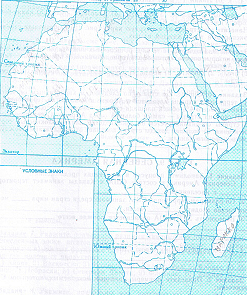 а) умеренный                      б) тропическийв) экваториальный             г) субэкваториальный13.Нанеси на контурную карту: 1 Индийский океан2 Средиземное море3 Гвинейский залив4 Мозамбикский пролив5 Суэцкий канал6 Намиб7 Атлас8 Драконовы горы9 Восточно-Африканское плоскогорье10 Река Нигер11 Река Замбези 12 Река Оранжевая  13 Озеро Виктория   14. Река Нил8 класс1. Найдите соответствие:
Крайние точки России:
А) северная;          1) м. Дежнева;
Б) южная;              2) м. Челюскин;
В) западная;          3) г. Базарзюзю;
Г) восточная;        4) песчаная коса (Куршская) к западу от Калининграда.2. Наличие трех климатических поясов на территории России объясняется большой протяженностью страны:1) с севера на юг; 2) с запада на восток.3. Моря Северного Ледовитого океана по сравнению с морями Тихого океана:
1) более глубокие; 2) такие же по глубине; 3) менее глубокие.
4. Суровость климата и ледовитость морей Северного Ледовитого океана нарастают в направлении:
1) с севера на юг; 2) с запада на восток; 3) с востока на запад.5. Самое мелководное море на Земле и самое маленькое по площади море России:
А) Азовское; б) Аральское;
В) Белое; г) Балтийское.
6. Конечными портами Северного морского пути являются:
1) Мурманск и Санкт-Петербург; 2) Санкт-Петербург и Владивосток; 3) Владивосток и Мурманск.
7. Местное время точки зависит от ее:
1) географической широты; 2) географической долготы.
8. Наиболее возвышенной частью России является:
1) европейская; 2) азиатская
9. Равнины расположены в основном:
1) на юго-западе, юге и востоке; 2) на севере и северо-востоке; 3) в центральной части.
10. Распределение температур на большей части территории страны определяется в первую очередь:
1) географической широтой; 2) циркуляцией воздушных масс; 3) характером подстилающей поверхности.
11. При движении с юга на север увлажнение изменяется:
1) от избыточного к недостаточному; 2) от недостаточного к избыточному.
12. При мощных циклонах могут возникать стихийные бедствия:
1) ураганы; 2) ураганы и засухи; 3) ураганы, засухи, суховеи.
13. Отношение падения реки к ее длине называется:
1) расходом воды; 2) уклоном; 3) годовым стоком
14. Больше всего болот в России находится:
1) в европейской части; 2) в Западной Сибири; 3) в Восточной Сибири.
15. К материнской породе примыкает почвенный горизонт:
1) гумусовый; 2) вымывания; 3) вмывания.
16. В сухие периоды года влага в почве двигается:
1) снизу вверх; 2) сверху вниз.
17. Почва, содержащая 60% песка и 40% глины, по механическому составу относится:
1) к песчаной; 2) к супесчаной; 3) к глинистой.
18. Распределите почвы по мере увеличения мощности гумусового горизонта.
1) серые лесные; 2) подзолистые; 3) дерново-подзолистые.
19. Напишите понятие:Самая древняя эра - …Мы живем в эру новой жизни …
Таблица, содержащая сведения о последовательной смене эр и периодов, важнейших геологических событиях, этапах развития жизни, называется …
Закономерная смена природных зон и природных условий в горах, называется…
Безлесная природная зона с растительностью из мхов, лишайников и стелющихся кустарников... Лесная зона умеренного пояса с преобладанием хвойных деревьев… Природные богатства, которых можно использовать для развития хозяйства.Территория, на которой охраняется в естественном состоянии растительный и животный мир. Органическое вещество, входящее в состав почвы, являющееся продуктом распада остатков растений и животных. Безлесная зона умеренного пояса с преобладанием трав.Территория со схожими почвами, растениями, животными, климатом.   Закономерная смена природных зон на равнинах.20. Найдите лишнее. Тайга: лиственница, дуб, сосна, пихта, ель.Степь: черника, ковыль, типчак, кострец.Пустыня: полынь, саксаул, джузгун, морошка.9 класс1. Сухопутные границы России составляют: а) 60 тыс. км б) 38 тыс. км в) 20 тыс. миль г) 20 тыс. км 2. Площадь территории России составляет... а) около 1700 тыс. кв. км б) около 17 тыс. кв. км в) около 17 млн. кв. км г) около 17 млн. га3. Численность населения России в настоящее время (млн. чел.) а) около 30                       б) около 125,2 в) около 141,7                  г) около 292,5 4.В настоящее время естественное движение населения Дагестана характеризуется... а) естественной убылью                                    б) естественным приростом5. Более энерго- и водоемким является производство: 1) стали 2) пластмасс и химических волокон 3) серной кислоты и удобрений 6. К какой языковой группе принадлежит основная часть населения России? а) Тюркской б) Славянской в) Финской г) Монгольской 7. Какое из утверждений верное? а) Россия имеет самую высокую среднюю плотность населения в мире б) Россия имеет высокий естественный прирост населения в) В России преобладает городское население г) Все утверждения верны8. Укажите 4 вида исчерпаемых природных ресурсов: 1) руды металлов 2) почвенные 3) топливные 4) солнечная энергия 5) воздух 6) земля 7) геотермальная энергия 8) энергия приливов и отливов9. Какие два из перечисленных бассейнов являются буроугольными? 1) Канско-Ачинский 2) Кузбасс 3) Донбасс 4) Подмосковный 5) Печорский 6) Южно-Якутский10. Укажите речные системы России, на которых построены самые мощные ГЭС:1) Волга и Амур2) Обь и Лена3) Енисей  и Ангара11. Главными центрами цветной металлургии в России являются: 1) Урал и Центральная Россия; 2) Центральная Россия и Восточная Сибирь; 3) Восточная Сибирь и Урал12. В каком пункте названы только народы европейской части России? а) Карелы, башкиры, буряты б) Коми, чуваши, татары в) Чукчи, татары, коряки г) Адыгейцы, ненцы, якуты 13. Для размещения каких отраслей необходимо сочетание наукоемкого, транспортного, трудового факторов? 1) автостроения 2) легкой промышленности 3) лесной промышленности 4) металлургии14. Авангардными отраслями НТР являются: 1) лесная и химическая промышленность, строительство 2) машиностроение, легкая промышленность, растениеводство 3) энергетика, машиностроение, химическая промышленность4) приборостроение, животноводство, легкая промышленность15. В южных районах России в основном преобладает скотоводство: 1) молочное 2)мясное16. Какой буквой на фрагменте политико-административной карте России обозначена республика Саха (Якутия).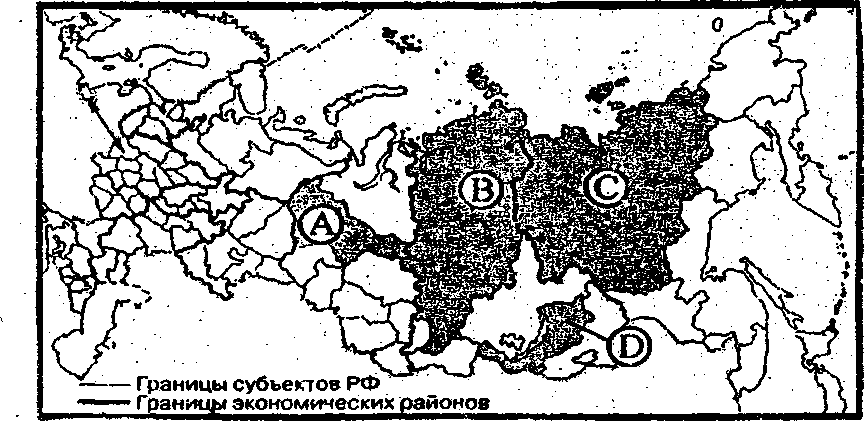 17. Дополните фразу: «Самыми многочисленными народами России являются…         Рассмотренона заседании педагогического совета         Протокол № 1 от 29. 08. 2022 г.              СогласованоЗаместитель директора по УВР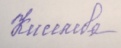 /О.А.Киселева/29 августа 2022 г.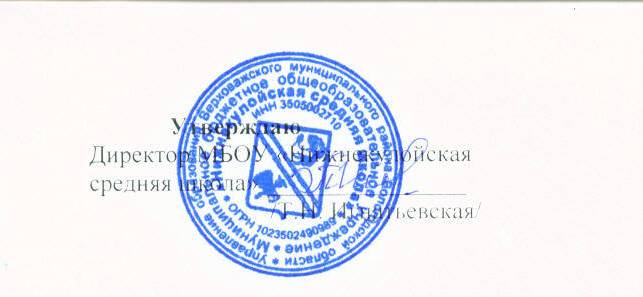 Приказ от 29 августа 2022 г. № 45№  урока                                                         Раздел, тема Количество часовРеализация воспитательного потенциала урока (виды и формы деятельности)                                                     Введение – 1 часХудожественная: выставки рисунков, фотографийВведение. Входной контроль (диагностическая работа).1Художественная: выставки рисунков, фотографий                                              План местности -4 часаХудожественная: выставки рисунков, фотографийПонятие о плане местности. Масштаб. (Р.к.) П. р. 1. 1Художественная: выставки рисунков, фотографийСтороны горизонта. Ориентирование. П. р. 2. 1Художественная: выставки рисунков, фотографийИзображение на плане неровностей земной поверхности.1Художественная: выставки рисунков, фотографийСоставление простейших планов местности. (Р.к.) П. р. 3. 1Художественная: выставки рисунков, фотографий                                Глобус и географическая карта – 5 часовПознавательная: интерактивные карты видеоуроки, виртуальные экскурсии в мир природыФорма и размеры Земли. Географическая карта.1Познавательная: интерактивные карты видеоуроки, виртуальные экскурсии в мир природыГрадусная сеть на глобусе и картах.1Познавательная: интерактивные карты видеоуроки, виртуальные экскурсии в мир природыГеографическая широта.1Познавательная: интерактивные карты видеоуроки, виртуальные экскурсии в мир природыГеографическая долгота. Географические координаты. П. р. 4. 1Познавательная: интерактивные карты видеоуроки, виртуальные экскурсии в мир природыИзображение на физических картах высот и глубин.1Познавательная: интерактивные карты видеоуроки, виртуальные экскурсии в мир природы                      Раздел 2. Строение Земли. Земные оболочки -23 часа                                             Литосфера – 6 часовОбщественная: беседы, встречи, ролевые игры, деловые игры; работа в группах, в парахПознавательная: виртуальная экскурсия в мир природы, чтение отрывков из художественной литературы о природе, экскурсии в природуЭстетическая: экскурсии, защита проектов, игры-путешествияОбщественная: беседы, встречи, ролевые игры, деловые игры; работа в группах, в парахПознавательная: виртуальная экскурсия в мир природы, чтение отрывков из художественной литературы о природе, экскурсии в природуЭстетическая: экскурсии, защита проектов, игры-путешествияОбщественная: беседы, встречи, ролевые игры, деловые игры; работа в группах, в парахЗемля и ее внутреннее строение.1Общественная: беседы, встречи, ролевые игры, деловые игры; работа в группах, в парахПознавательная: виртуальная экскурсия в мир природы, чтение отрывков из художественной литературы о природе, экскурсии в природуЭстетическая: экскурсии, защита проектов, игры-путешествияОбщественная: беседы, встречи, ролевые игры, деловые игры; работа в группах, в парахПознавательная: виртуальная экскурсия в мир природы, чтение отрывков из художественной литературы о природе, экскурсии в природуЭстетическая: экскурсии, защита проектов, игры-путешествияОбщественная: беседы, встречи, ролевые игры, деловые игры; работа в группах, в парахДвижения земной коры. Вулканизм.1Общественная: беседы, встречи, ролевые игры, деловые игры; работа в группах, в парахПознавательная: виртуальная экскурсия в мир природы, чтение отрывков из художественной литературы о природе, экскурсии в природуЭстетическая: экскурсии, защита проектов, игры-путешествияОбщественная: беседы, встречи, ролевые игры, деловые игры; работа в группах, в парахПознавательная: виртуальная экскурсия в мир природы, чтение отрывков из художественной литературы о природе, экскурсии в природуЭстетическая: экскурсии, защита проектов, игры-путешествияОбщественная: беседы, встречи, ролевые игры, деловые игры; работа в группах, в парахРельеф суши. Горы.1Общественная: беседы, встречи, ролевые игры, деловые игры; работа в группах, в парахПознавательная: виртуальная экскурсия в мир природы, чтение отрывков из художественной литературы о природе, экскурсии в природуЭстетическая: экскурсии, защита проектов, игры-путешествияОбщественная: беседы, встречи, ролевые игры, деловые игры; работа в группах, в парахПознавательная: виртуальная экскурсия в мир природы, чтение отрывков из художественной литературы о природе, экскурсии в природуЭстетическая: экскурсии, защита проектов, игры-путешествияОбщественная: беседы, встречи, ролевые игры, деловые игры; работа в группах, в парахРавнины суши. (Р.к.) П. р. 5. 1Общественная: беседы, встречи, ролевые игры, деловые игры; работа в группах, в парахПознавательная: виртуальная экскурсия в мир природы, чтение отрывков из художественной литературы о природе, экскурсии в природуЭстетическая: экскурсии, защита проектов, игры-путешествияОбщественная: беседы, встречи, ролевые игры, деловые игры; работа в группах, в парахПознавательная: виртуальная экскурсия в мир природы, чтение отрывков из художественной литературы о природе, экскурсии в природуЭстетическая: экскурсии, защита проектов, игры-путешествияОбщественная: беседы, встречи, ролевые игры, деловые игры; работа в группах, в парахРельеф дна Мирового океана. 1Общественная: беседы, встречи, ролевые игры, деловые игры; работа в группах, в парахПознавательная: виртуальная экскурсия в мир природы, чтение отрывков из художественной литературы о природе, экскурсии в природуЭстетическая: экскурсии, защита проектов, игры-путешествияОбщественная: беседы, встречи, ролевые игры, деловые игры; работа в группах, в парахПознавательная: виртуальная экскурсия в мир природы, чтение отрывков из художественной литературы о природе, экскурсии в природуЭстетическая: экскурсии, защита проектов, игры-путешествияОбщественная: беседы, встречи, ролевые игры, деловые игры; работа в группах, в парахОсобенности рельефа своей местности. (Р.к.) Обобщение знаний по теме «Литосфера» 1Общественная: беседы, встречи, ролевые игры, деловые игры; работа в группах, в парахПознавательная: виртуальная экскурсия в мир природы, чтение отрывков из художественной литературы о природе, экскурсии в природуЭстетическая: экскурсии, защита проектов, игры-путешествияОбщественная: беседы, встречи, ролевые игры, деловые игры; работа в группах, в парахПознавательная: виртуальная экскурсия в мир природы, чтение отрывков из художественной литературы о природе, экскурсии в природуЭстетическая: экскурсии, защита проектов, игры-путешествияОбщественная: беседы, встречи, ролевые игры, деловые игры; работа в группах, в парах                                                   Гидросфера – 6 часов Общественная: беседы, встречи, ролевые игры, деловые игры; работа в группах, в парахПознавательная: виртуальная экскурсия в мир природы, чтение отрывков из художественной литературы о природе, экскурсии в природуЭстетическая: экскурсии, защита проектов, игры-путешествияВода на Земле. Части Мирового океана.1Общественная: беседы, встречи, ролевые игры, деловые игры; работа в группах, в парахПознавательная: виртуальная экскурсия в мир природы, чтение отрывков из художественной литературы о природе, экскурсии в природуЭстетическая: экскурсии, защита проектов, игры-путешествияСвойства вод океана. Движение воды в океане.1Общественная: беседы, встречи, ролевые игры, деловые игры; работа в группах, в парахПознавательная: виртуальная экскурсия в мир природы, чтение отрывков из художественной литературы о природе, экскурсии в природуЭстетическая: экскурсии, защита проектов, игры-путешествияПодземные воды.1Общественная: беседы, встречи, ролевые игры, деловые игры; работа в группах, в парахПознавательная: виртуальная экскурсия в мир природы, чтение отрывков из художественной литературы о природе, экскурсии в природуЭстетическая: экскурсии, защита проектов, игры-путешествияРеки. (Р.к.)1Общественная: беседы, встречи, ролевые игры, деловые игры; работа в группах, в парахПознавательная: виртуальная экскурсия в мир природы, чтение отрывков из художественной литературы о природе, экскурсии в природуЭстетическая: экскурсии, защита проектов, игры-путешествияОзера. (Р.к.)1Общественная: беседы, встречи, ролевые игры, деловые игры; работа в группах, в парахПознавательная: виртуальная экскурсия в мир природы, чтение отрывков из художественной литературы о природе, экскурсии в природуЭстетическая: экскурсии, защита проектов, игры-путешествияЛедники. Обобщение знаний по теме «Гидросфера». П. р. 6. 1Общественная: беседы, встречи, ролевые игры, деловые игры; работа в группах, в парахПознавательная: виртуальная экскурсия в мир природы, чтение отрывков из художественной литературы о природе, экскурсии в природуЭстетическая: экскурсии, защита проектов, игры-путешествия                                                    Атмосфера – 7 часовОбщественная: беседы, встречи, ролевые игры, деловые игры; работа в группах, в парахПознавательная: виртуальная экскурсия в мир природы, чтение отрывков из художественной литературы о природе, экскурсии в природуЭстетическая: экскурсии, защита проектов, игры-путешествияАтмосфера: строение, значение, изучение.1Общественная: беседы, встречи, ролевые игры, деловые игры; работа в группах, в парахПознавательная: виртуальная экскурсия в мир природы, чтение отрывков из художественной литературы о природе, экскурсии в природуЭстетическая: экскурсии, защита проектов, игры-путешествияТемпература воздуха. (Р.к.). П. р. 7.1Общественная: беседы, встречи, ролевые игры, деловые игры; работа в группах, в парахПознавательная: виртуальная экскурсия в мир природы, чтение отрывков из художественной литературы о природе, экскурсии в природуЭстетическая: экскурсии, защита проектов, игры-путешествияАтмосферное давление. Ветер. (Р.к.) П. р. 81Общественная: беседы, встречи, ролевые игры, деловые игры; работа в группах, в парахПознавательная: виртуальная экскурсия в мир природы, чтение отрывков из художественной литературы о природе, экскурсии в природуЭстетическая: экскурсии, защита проектов, игры-путешествияВодяной пар в атмосфере. Облака и атмосферные осадки. (Р.к. П. р.91Общественная: беседы, встречи, ролевые игры, деловые игры; работа в группах, в парахПознавательная: виртуальная экскурсия в мир природы, чтение отрывков из художественной литературы о природе, экскурсии в природуЭстетическая: экскурсии, защита проектов, игры-путешествияПогода и климат. (Р.к.)1Общественная: беседы, встречи, ролевые игры, деловые игры; работа в группах, в парахПознавательная: виртуальная экскурсия в мир природы, чтение отрывков из художественной литературы о природе, экскурсии в природуЭстетическая: экскурсии, защита проектов, игры-путешествияПричины, влияющие на климат.1Общественная: беседы, встречи, ролевые игры, деловые игры; работа в группах, в парахПознавательная: виртуальная экскурсия в мир природы, чтение отрывков из художественной литературы о природе, экскурсии в природуЭстетическая: экскурсии, защита проектов, игры-путешествияОписание климата своей местности. (Р.к.) Обобщение знаний по теме «Атмосфера»1Общественная: беседы, встречи, ролевые игры, деловые игры; работа в группах, в парахПознавательная: виртуальная экскурсия в мир природы, чтение отрывков из художественной литературы о природе, экскурсии в природуЭстетическая: экскурсии, защита проектов, игры-путешествия                                 Географическая оболочка -4 часаОбщественная: беседы, встречи, ролевые игры, деловые игры; работа в группах, в парахПознавательная: виртуальная экскурсия в мир природы, чтение отрывков из художественной литературы о природе, экскурсии в природуЭстетическая: экскурсии, защита проектов, игры-путешествия   30. Разнообразие и распространение организмов на Земле.1Общественная: беседы, встречи, ролевые игры, деловые игры; работа в группах, в парахПознавательная: виртуальная экскурсия в мир природы, чтение отрывков из художественной литературы о природе, экскурсии в природуЭстетическая: экскурсии, защита проектов, игры-путешествия   31.Природный комплекс. Географическая оболочка. 1Общественная: беседы, встречи, ролевые игры, деловые игры; работа в группах, в парахПознавательная: виртуальная экскурсия в мир природы, чтение отрывков из художественной литературы о природе, экскурсии в природуЭстетическая: экскурсии, защита проектов, игры-путешествия   32.П. р. 10. Составление характеристики природного комплекса (ПК) 1Общественная: беседы, встречи, ролевые игры, деловые игры; работа в группах, в парахПознавательная: виртуальная экскурсия в мир природы, чтение отрывков из художественной литературы о природе, экскурсии в природуЭстетическая: экскурсии, защита проектов, игры-путешествия   33.Население Земли. Природа и человек. (Р.к.)1Общественная: беседы, встречи, ролевые игры, деловые игры; работа в группах, в парахПознавательная: виртуальная экскурсия в мир природы, чтение отрывков из художественной литературы о природе, экскурсии в природуЭстетическая: экскурсии, защита проектов, игры-путешествия   34.Проверочная работа (промежуточная аттестация)1Общественная: беседы, встречи, ролевые игры, деловые игры; работа в группах, в парахПознавательная: виртуальная экскурсия в мир природы, чтение отрывков из художественной литературы о природе, экскурсии в природуЭстетическая: экскурсии, защита проектов, игры-путешествияИтого34 часа,из них на 10 уроках использован  региональный компонент№ урока                                                                      Раздел, тема Количество часовРеализация воспитательного потенциала урока (виды и формы деятельности)                            Введение. Источники  географической информации - 3 часаРеализации воспитательного потенциала урока (виды и формы деятельности)Что изучают в курсе «География материков и океанов». Значение географических знаний.1Реализации воспитательного потенциала урока (виды и формы деятельности)Как люди открывали и изучали Землю. П. р.11Реализации воспитательного потенциала урока (виды и формы деятельности)Источники географической информации. Карта. Методы географических исследований. П. р. 21Реализации воспитательного потенциала урока (виды и формы деятельности)                                  Раздел 1. Главные особенности природы Земли 10 часов                                            Тема 1. Литосфера и рельеф Земли  -2 часаПознавательная: устный журнал, видеоуроки, экскурсии, работа с художественной литературой, виртуальные встречи с интересными людьмиПроисхождение материков и океанов. П. р. 3.1Познавательная: устный журнал, видеоуроки, экскурсии, работа с художественной литературой, виртуальные встречи с интересными людьмиРельеф Земли.1Познавательная: устный журнал, видеоуроки, экскурсии, работа с художественной литературой, виртуальные встречи с интересными людьми                                           Тема 2. Атмосфера и климаты Земли -3 часаПознавательная: устный журнал, видеоуроки, экскурсии, работа с художественной литературой, виртуальные встречи с интересными людьмиРаспределение температуры воздуха и осадков на Земле. (Р.к.) П. р.4.1Познавательная: устный журнал, видеоуроки, экскурсии, работа с художественной литературой, виртуальные встречи с интересными людьмиКлиматические пояса Земли. (Р.к.)1Познавательная: устный журнал, видеоуроки, экскурсии, работа с художественной литературой, виртуальные встречи с интересными людьмиКлиматические пояса Земли. (Р.к.) П. р. 5.1Познавательная: устный журнал, видеоуроки, экскурсии, работа с художественной литературой, виртуальные встречи с интересными людьми                     Тема 3. Гидросфера. Мировой океан - главная часть гидросферы -2 часаПознавательная: устный журнал, видеоуроки, экскурсии, работа с художественной литературой, виртуальные встречи с интересными людьмиВоды Мирового океана. Схема поверхностных течений. 1Познавательная: устный журнал, видеоуроки, экскурсии, работа с художественной литературой, виртуальные встречи с интересными людьмиЖизнь в Океане. Взаимодействие океана с атмосферой и сушей.1Познавательная: устный журнал, видеоуроки, экскурсии, работа с художественной литературой, виртуальные встречи с интересными людьми                                                Тема 4. Географическая оболочка  -3 часаПознавательная: устный журнал, видеоуроки, экскурсии, работа с художественной литературой, виртуальные встречи с интересными людьмиСтроение и свойства географической оболочки.1Познавательная: устный журнал, видеоуроки, экскурсии, работа с художественной литературой, виртуальные встречи с интересными людьмиПриродные комплексы суши и океана.1Познавательная: устный журнал, видеоуроки, экскурсии, работа с художественной литературой, виртуальные встречи с интересными людьмиПриродная зональность. П. р. 61Познавательная: устный журнал, видеоуроки, экскурсии, работа с художественной литературой, виртуальные встречи с интересными людьми                                                  Раздел II. Население Земли - 3 часаОбщественная: беседы о толерантности, о взаимодействии людей друг с другом, воспитание уважительного отношения к различным культурам, работа в группах, работа в парах, ролевые игры, экскурсии, виртуальные встречиЧисленность населения Земли. Размещение населения. П. р. 7.1Общественная: беседы о толерантности, о взаимодействии людей друг с другом, воспитание уважительного отношения к различным культурам, работа в группах, работа в парах, ролевые игры, экскурсии, виртуальные встречиНароды и религии мира. П. р. 8.1Общественная: беседы о толерантности, о взаимодействии людей друг с другом, воспитание уважительного отношения к различным культурам, работа в группах, работа в парах, ролевые игры, экскурсии, виртуальные встречиХозяйственная деятельность людей. Городское и сельское население1Общественная: беседы о толерантности, о взаимодействии людей друг с другом, воспитание уважительного отношения к различным культурам, работа в группах, работа в парах, ролевые игры, экскурсии, виртуальные встречи                                         Раздел III. Океаны и материки – 49 часов                                                        Тема 1. Океаны  - 2 часовЭстетическая: защита проектов, игра-путешествиеТихий океан. Индийский океан. П. р. 9.1Эстетическая: защита проектов, игра-путешествиеАтлантический океан. Северный Ледовитый океан. П. р. 10. 1Эстетическая: защита проектов, игра-путешествие                                            Тема 2. Южные материки   - 1 часаОбщественная: беседы, встречи, ролевые игры, деловые игры; работа в группах, в парахПознавательная: виртуальная экскурсия в мир природы, чтение отрывков из художественной литературы о природе, экскурсии в природуЭстетическая: экскурсии, защита проектов, игры-путешествияОбщие особенности природы  южных материков.1Общественная: беседы, встречи, ролевые игры, деловые игры; работа в группах, в парахПознавательная: виртуальная экскурсия в мир природы, чтение отрывков из художественной литературы о природе, экскурсии в природуЭстетическая: экскурсии, защита проектов, игры-путешествия                                                            Тема 3. Африка -11 часовОбщественная: беседы, встречи, ролевые игры, деловые игры; работа в группах, в парахПознавательная: виртуальная экскурсия в мир природы, чтение отрывков из художественной литературы о природе, экскурсии в природуЭстетическая: экскурсии, защита проектов, игры-путешествияГеографическое положение. Исследования Африки1Общественная: беседы, встречи, ролевые игры, деловые игры; работа в группах, в парахПознавательная: виртуальная экскурсия в мир природы, чтение отрывков из художественной литературы о природе, экскурсии в природуЭстетическая: экскурсии, защита проектов, игры-путешествияРельеф и полезные ископаемые.1Общественная: беседы, встречи, ролевые игры, деловые игры; работа в группах, в парахПознавательная: виртуальная экскурсия в мир природы, чтение отрывков из художественной литературы о природе, экскурсии в природуЭстетическая: экскурсии, защита проектов, игры-путешествияКлимат Африки. П. р. 11.1Общественная: беседы, встречи, ролевые игры, деловые игры; работа в группах, в парахПознавательная: виртуальная экскурсия в мир природы, чтение отрывков из художественной литературы о природе, экскурсии в природуЭстетическая: экскурсии, защита проектов, игры-путешествияВнутренние воды Африки1Общественная: беседы, встречи, ролевые игры, деловые игры; работа в группах, в парахПознавательная: виртуальная экскурсия в мир природы, чтение отрывков из художественной литературы о природе, экскурсии в природуЭстетическая: экскурсии, защита проектов, игры-путешествияПочвы. Природные зоны.1Общественная: беседы, встречи, ролевые игры, деловые игры; работа в группах, в парахПознавательная: виртуальная экскурсия в мир природы, чтение отрывков из художественной литературы о природе, экскурсии в природуЭстетическая: экскурсии, защита проектов, игры-путешествияВлияние человека на природу (стихийные бедствия, заповедники) 1Общественная: беседы, встречи, ролевые игры, деловые игры; работа в группах, в парахПознавательная: виртуальная экскурсия в мир природы, чтение отрывков из художественной литературы о природе, экскурсии в природуЭстетическая: экскурсии, защита проектов, игры-путешествияНаселение Африки. 1Общественная: беседы, встречи, ролевые игры, деловые игры; работа в группах, в парахПознавательная: виртуальная экскурсия в мир природы, чтение отрывков из художественной литературы о природе, экскурсии в природуЭстетическая: экскурсии, защита проектов, игры-путешествияСтраны Северной Африки. 1Общественная: беседы, встречи, ролевые игры, деловые игры; работа в группах, в парахПознавательная: виртуальная экскурсия в мир природы, чтение отрывков из художественной литературы о природе, экскурсии в природуЭстетическая: экскурсии, защита проектов, игры-путешествияСтраны Западной и Центральной Африки. П. р. 12.Общественная: беседы, встречи, ролевые игры, деловые игры; работа в группах, в парахПознавательная: виртуальная экскурсия в мир природы, чтение отрывков из художественной литературы о природе, экскурсии в природуЭстетическая: экскурсии, защита проектов, игры-путешествияСтраны Восточной Африки. П. р. 13.1Общественная: беседы, встречи, ролевые игры, деловые игры; работа в группах, в парахПознавательная: виртуальная экскурсия в мир природы, чтение отрывков из художественной литературы о природе, экскурсии в природуЭстетическая: экскурсии, защита проектов, игры-путешествияСтраны Южной Африки. П. р. 14.1Общественная: беседы, встречи, ролевые игры, деловые игры; работа в группах, в парахПознавательная: виртуальная экскурсия в мир природы, чтение отрывков из художественной литературы о природе, экскурсии в природуЭстетическая: экскурсии, защита проектов, игры-путешествия                                            Тема 4. Австралия и Океания  - 4 часовОбщественная: беседы, встречи, ролевые игры, деловые игры; работа в группах, в парахПознавательная: виртуальная экскурсия в мир природы, чтение отрывков из художественной литературы о природе, экскурсии в природуЭстетическая: экскурсии, защита проектов, игры-путешествия  Географическое положение. История исследования Австралии. Рельеф.1Ценностно-ориентационная: диспуты, дискуссии, защита проектов, беседы о здоровой и полезной пище, моя любимая едаОбщественная: беседы, встречи, ролевые игры, работа в группах, в парах (технология сотрудничества), деловые игры Познавательная: чтение отрывков из художественной литературы, видеоэкскурсии, онлайн-встречи, просмотр видеороликов, видеофильмов Художественная: выставка рисунков, проектовКлимат. Внутренние воды. Природные зоны. Своеобразие органического мира.1Ценностно-ориентационная: диспуты, дискуссии, защита проектов, беседы о здоровой и полезной пище, моя любимая едаОбщественная: беседы, встречи, ролевые игры, работа в группах, в парах (технология сотрудничества), деловые игры Познавательная: чтение отрывков из художественной литературы, видеоэкскурсии, онлайн-встречи, просмотр видеороликов, видеофильмов Художественная: выставка рисунков, проектовАвстралийский Союз. П. р. 15.1Ценностно-ориентационная: диспуты, дискуссии, защита проектов, беседы о здоровой и полезной пище, моя любимая едаОбщественная: беседы, встречи, ролевые игры, работа в группах, в парах (технология сотрудничества), деловые игры Познавательная: чтение отрывков из художественной литературы, видеоэкскурсии, онлайн-встречи, просмотр видеороликов, видеофильмов Художественная: выставка рисунков, проектовОкеания, географическое положение, природа, население и страны1Ценностно-ориентационная: диспуты, дискуссии, защита проектов, беседы о здоровой и полезной пище, моя любимая едаОбщественная: беседы, встречи, ролевые игры, работа в группах, в парах (технология сотрудничества), деловые игры Познавательная: чтение отрывков из художественной литературы, видеоэкскурсии, онлайн-встречи, просмотр видеороликов, видеофильмов Художественная: выставка рисунков, проектов                                                Тема 5. Южная Америка - 7 час.Общественная: беседы о значении карт, видах карт, беседы, встречи, ролевые игры, деловые игры; работа в группах, в парахПознавательная: виртуальная экскурсия в мир природы, чтение отрывков из художественной литературы о природе, экскурсии в природуЭстетическая: экскурсии, защита проектов, игры-путешествияГеографическое положение. История открытия и исследования Южной Америки.  1Общественная: беседы о значении карт, видах карт, беседы, встречи, ролевые игры, деловые игры; работа в группах, в парахПознавательная: виртуальная экскурсия в мир природы, чтение отрывков из художественной литературы о природе, экскурсии в природуЭстетическая: экскурсии, защита проектов, игры-путешествияРельеф и полезные ископаемые1Общественная: беседы о значении карт, видах карт, беседы, встречи, ролевые игры, деловые игры; работа в группах, в парахПознавательная: виртуальная экскурсия в мир природы, чтение отрывков из художественной литературы о природе, экскурсии в природуЭстетическая: экскурсии, защита проектов, игры-путешествияКлимат. Внутренние воды Южной Америки1Общественная: беседы о значении карт, видах карт, беседы, встречи, ролевые игры, деловые игры; работа в группах, в парахПознавательная: виртуальная экскурсия в мир природы, чтение отрывков из художественной литературы о природе, экскурсии в природуЭстетическая: экскурсии, защита проектов, игры-путешествияСвоеобразие органического мира. Природные зоны1Общественная: беседы о значении карт, видах карт, беседы, встречи, ролевые игры, деловые игры; работа в группах, в парахПознавательная: виртуальная экскурсия в мир природы, чтение отрывков из художественной литературы о природе, экскурсии в природуЭстетическая: экскурсии, защита проектов, игры-путешествияНаселение Южной Америки.1Общественная: беседы о значении карт, видах карт, беседы, встречи, ролевые игры, деловые игры; работа в группах, в парахПознавательная: виртуальная экскурсия в мир природы, чтение отрывков из художественной литературы о природе, экскурсии в природуЭстетическая: экскурсии, защита проектов, игры-путешествияСтраны востока материка. П. р. 16.1Общественная: беседы о значении карт, видах карт, беседы, встречи, ролевые игры, деловые игры; работа в группах, в парахПознавательная: виртуальная экскурсия в мир природы, чтение отрывков из художественной литературы о природе, экскурсии в природуЭстетическая: экскурсии, защита проектов, игры-путешествияСтраны Анд. П. р. 17.1Общественная: беседы о значении карт, видах карт, беседы, встречи, ролевые игры, деловые игры; работа в группах, в парахПознавательная: виртуальная экскурсия в мир природы, чтение отрывков из художественной литературы о природе, экскурсии в природуЭстетическая: экскурсии, защита проектов, игры-путешествия                                                        Тема 6. Антарктида – 1 часЭстетическая: экскурсии, защита проектов, игры-путешествияГеографическое положение Антарктиды. Открытие и исследование материка. Природа.1Эстетическая: экскурсии, защита проектов, игры-путешествия                                                    Тема 7. Северные материки -1 часОбщественная: беседы о значении карт, видах карт, беседы, встречи, ролевые игры, деловые игры; работа в группах, в парахПознавательная: виртуальная экскурсия в мир природы, чтение отрывков из художественной литературы о природе, экскурсии в природуЭстетическая: экскурсии, защита проектов, игры-путешествия Общие особенности природы северных материков1Общественная: беседы о значении карт, видах карт, беседы, встречи, ролевые игры, деловые игры; работа в группах, в парахПознавательная: виртуальная экскурсия в мир природы, чтение отрывков из художественной литературы о природе, экскурсии в природуЭстетическая: экскурсии, защита проектов, игры-путешествия                                            Тема 8.  Северная Америка -6 часовОбщественная: беседы о значении карт, видах карт, беседы, встречи, ролевые игры, деловые игры; работа в группах, в парахПознавательная: виртуальная экскурсия в мир природы, чтение отрывков из художественной литературы о природе, экскурсии в природуЭстетическая: экскурсии, защита проектов, игры-путешествияГеографическое положение Северной Америки. Исследование материка.1Общественная: беседы о значении карт, видах карт, беседы, встречи, ролевые игры, деловые игры; работа в группах, в парахПознавательная: виртуальная экскурсия в мир природы, чтение отрывков из художественной литературы о природе, экскурсии в природуЭстетическая: экскурсии, защита проектов, игры-путешествияРельеф и полезные ископаемые1Общественная: беседы о значении карт, видах карт, беседы, встречи, ролевые игры, деловые игры; работа в группах, в парахПознавательная: виртуальная экскурсия в мир природы, чтение отрывков из художественной литературы о природе, экскурсии в природуЭстетическая: экскурсии, защита проектов, игры-путешествияКлимат. Внутренние воды материка1Общественная: беседы о значении карт, видах карт, беседы, встречи, ролевые игры, деловые игры; работа в группах, в парахПознавательная: виртуальная экскурсия в мир природы, чтение отрывков из художественной литературы о природе, экскурсии в природуЭстетическая: экскурсии, защита проектов, игры-путешествияПриродные зоны. Население.1Общественная: беседы о значении карт, видах карт, беседы, встречи, ролевые игры, деловые игры; работа в группах, в парахПознавательная: виртуальная экскурсия в мир природы, чтение отрывков из художественной литературы о природе, экскурсии в природуЭстетическая: экскурсии, защита проектов, игры-путешествияКанада. П. р. 19.1Общественная: беседы о значении карт, видах карт, беседы, встречи, ролевые игры, деловые игры; работа в группах, в парахПознавательная: виртуальная экскурсия в мир природы, чтение отрывков из художественной литературы о природе, экскурсии в природуЭстетическая: экскурсии, защита проектов, игры-путешествияСоединенные Штаты Америки. Мексика. П. р. 20.1Общественная: беседы о значении карт, видах карт, беседы, встречи, ролевые игры, деловые игры; работа в группах, в парахПознавательная: виртуальная экскурсия в мир природы, чтение отрывков из художественной литературы о природе, экскурсии в природуЭстетическая: экскурсии, защита проектов, игры-путешествия                                                                    Тема 8.  Евразия - 16 часовОбщественная: беседы о значении карт, видах карт, беседы, встречи, ролевые игры, деловые игры; работа в группах, в парахПознавательная: виртуальная экскурсия в мир природы, чтение отрывков из художественной литературы о природе, экскурсии в природуЭстетическая: экскурсии, защита проектов, игры-путешествияГеографическое положение Евразии. Исследования Центральной Евразии (Р.к.)1Общественная: беседы о значении карт, видах карт, беседы, встречи, ролевые игры, деловые игры; работа в группах, в парахПознавательная: виртуальная экскурсия в мир природы, чтение отрывков из художественной литературы о природе, экскурсии в природуЭстетическая: экскурсии, защита проектов, игры-путешествияОсобенности рельефа Евразии (Р.к.)1Общественная: беседы о значении карт, видах карт, беседы, встречи, ролевые игры, деловые игры; работа в группах, в парахПознавательная: виртуальная экскурсия в мир природы, чтение отрывков из художественной литературы о природе, экскурсии в природуЭстетическая: экскурсии, защита проектов, игры-путешествияКлимат. (Р.к.)1Общественная: беседы о значении карт, видах карт, беседы, встречи, ролевые игры, деловые игры; работа в группах, в парахПознавательная: виртуальная экскурсия в мир природы, чтение отрывков из художественной литературы о природе, экскурсии в природуЭстетическая: экскурсии, защита проектов, игры-путешествияВнутренние воды Евразии. (Р.к.)1Общественная: беседы о значении карт, видах карт, беседы, встречи, ролевые игры, деловые игры; работа в группах, в парахПознавательная: виртуальная экскурсия в мир природы, чтение отрывков из художественной литературы о природе, экскурсии в природуЭстетическая: экскурсии, защита проектов, игры-путешествияОсобенности природных зон континента (Р.к.)1Общественная: беседы о значении карт, видах карт, беседы, встречи, ролевые игры, деловые игры; работа в группах, в парахПознавательная: виртуальная экскурсия в мир природы, чтение отрывков из художественной литературы о природе, экскурсии в природуЭстетическая: экскурсии, защита проектов, игры-путешествияНаселение материка. Страны. П. р. 21.1Общественная: беседы о значении карт, видах карт, беседы, встречи, ролевые игры, деловые игры; работа в группах, в парахПознавательная: виртуальная экскурсия в мир природы, чтение отрывков из художественной литературы о природе, экскурсии в природуЭстетическая: экскурсии, защита проектов, игры-путешествияСтраны Северной Европы. П. р. 22.1Общественная: беседы о значении карт, видах карт, беседы, встречи, ролевые игры, деловые игры; работа в группах, в парахПознавательная: виртуальная экскурсия в мир природы, чтение отрывков из художественной литературы о природе, экскурсии в природуЭстетическая: экскурсии, защита проектов, игры-путешествияСтраны Западной Европы. Великобритания. Франция. Германия. П. р. 23.1Общественная: беседы о значении карт, видах карт, беседы, встречи, ролевые игры, деловые игры; работа в группах, в парахПознавательная: виртуальная экскурсия в мир природы, чтение отрывков из художественной литературы о природе, экскурсии в природуЭстетическая: экскурсии, защита проектов, игры-путешествияСтраны Восточной Европы. 1Общественная: беседы о значении карт, видах карт, беседы, встречи, ролевые игры, деловые игры; работа в группах, в парахПознавательная: виртуальная экскурсия в мир природы, чтение отрывков из художественной литературы о природе, экскурсии в природуЭстетическая: экскурсии, защита проектов, игры-путешествияСтраны Южной Европы. Италия. 1Общественная: беседы о значении карт, видах карт, беседы, встречи, ролевые игры, деловые игры; работа в группах, в парахПознавательная: виртуальная экскурсия в мир природы, чтение отрывков из художественной литературы о природе, экскурсии в природуЭстетическая: экскурсии, защита проектов, игры-путешествияСтраны Юго-Западной Азии. П. р. 24.1Общественная: беседы о значении карт, видах карт, беседы, встречи, ролевые игры, деловые игры; работа в группах, в парахПознавательная: виртуальная экскурсия в мир природы, чтение отрывков из художественной литературы о природе, экскурсии в природуЭстетическая: экскурсии, защита проектов, игры-путешествияСтраны Центральной  Азии 1Общественная: беседы о значении карт, видах карт, беседы, встречи, ролевые игры, деловые игры; работа в группах, в парахПознавательная: виртуальная экскурсия в мир природы, чтение отрывков из художественной литературы о природе, экскурсии в природуЭстетическая: экскурсии, защита проектов, игры-путешествияСтраны Восточной Азии. Китай. П. р. 25.1Общественная: беседы о значении карт, видах карт, беседы, встречи, ролевые игры, деловые игры; работа в группах, в парахПознавательная: виртуальная экскурсия в мир природы, чтение отрывков из художественной литературы о природе, экскурсии в природуЭстетическая: экскурсии, защита проектов, игры-путешествияЯпония1Общественная: беседы о значении карт, видах карт, беседы, встречи, ролевые игры, деловые игры; работа в группах, в парахПознавательная: виртуальная экскурсия в мир природы, чтение отрывков из художественной литературы о природе, экскурсии в природуЭстетическая: экскурсии, защита проектов, игры-путешествияСтраны Южной Азии. Индия. П. р. 26.1Общественная: беседы о значении карт, видах карт, беседы, встречи, ролевые игры, деловые игры; работа в группах, в парахПознавательная: виртуальная экскурсия в мир природы, чтение отрывков из художественной литературы о природе, экскурсии в природуЭстетическая: экскурсии, защита проектов, игры-путешествияСтраны Юго-Восточной Азии. Индонезия1Общественная: беседы о значении карт, видах карт, беседы, встречи, ролевые игры, деловые игры; работа в группах, в парахПознавательная: виртуальная экскурсия в мир природы, чтение отрывков из художественной литературы о природе, экскурсии в природуЭстетическая: экскурсии, защита проектов, игры-путешествияРаздел IV. Географическая оболочка - наш дом  - 2 часаТема 1. Закономерности географической оболочки – 1 часХудожественная: выставка проектов, посещение виртуальной фотогалереиЗакономерности географической оболочки. П. р. 27. (Р.к.)1Художественная: выставка проектов, посещение виртуальной фотогалереи                                               Тема 2. Взаимодействие природы и общества – 1 часовХудожественная: выставка проектов, посещение виртуальной фотогалереиВзаимодействие природы и общества.  П. р. 28. (Р.к.)1Художественная: выставка проектов, посещение виртуальной фотогалереиПроверочная работа (промежуточная аттестация)1Итого68 часов,из них на 10  уроках присутствует региональный компонент№Раздел, тема,  практическая работаКоличество часовРеализация воспитательного потенциала урока (виды и формы деятельности)                                                        Что изучает физическая география России 1 час                                                        Что изучает физическая география России 1 час1.Что изучает физическая география России1Познавательная: беседы, видеоролики, виртуальные экскурсии                                                                     Наша Родина на карте мира -6 часов                                                                     Наша Родина на карте мира -6 часовПознавательная: беседы, видеоролики, виртуальные экскурсии2.Географическое положение России. П. р. 1. 1Познавательная: беседы, видеоролики, виртуальные экскурсии3.Моря, омывающие берега России.1Познавательная: беседы, видеоролики, виртуальные экскурсии4.Россия на карте часовых поясов. П. р. 2. 1Познавательная: беседы, видеоролики, виртуальные экскурсии5.Освоение и изучение территории России.1Познавательная: беседы, видеоролики, виртуальные экскурсии6.Освоение и изучение территории России.1Познавательная: беседы, видеоролики, виртуальные экскурсии7.Обобщение знаний по теме «Наша Родина на карте мира»1Познавательная: беседы, видеоролики, виртуальные экскурсии                                      Раздел 1. Особенности природы и природные ресурсы России - 18 часов                                      Раздел 1. Особенности природы и природные ресурсы России - 18 часовЦенностно-ориентационная: конспектирование лекции, этические беседы и лекции, исследовательская деятельность, защита проектов, диспуты, дискуссии, диалог, урок-размышление или урок-дискуссия                                   Тема 1. Рельеф, геологическое строение и полезные ископаемые -4 часа                                   Тема 1. Рельеф, геологическое строение и полезные ископаемые -4 часаЦенностно-ориентационная: конспектирование лекции, этические беседы и лекции, исследовательская деятельность, защита проектов, диспуты, дискуссии, диалог, урок-размышление или урок-дискуссия8.Особенности рельефа России. 1Ценностно-ориентационная: конспектирование лекции, этические беседы и лекции, исследовательская деятельность, защита проектов, диспуты, дискуссии, диалог, урок-размышление или урок-дискуссия9.Геологическое строение территории России1Ценностно-ориентационная: конспектирование лекции, этические беседы и лекции, исследовательская деятельность, защита проектов, диспуты, дискуссии, диалог, урок-размышление или урок-дискуссия10.Минеральные ресурсы России. П. р. 3. 1Ценностно-ориентационная: конспектирование лекции, этические беседы и лекции, исследовательская деятельность, защита проектов, диспуты, дискуссии, диалог, урок-размышление или урок-дискуссия11.Развитие форм рельефа1Ценностно-ориентационная: конспектирование лекции, этические беседы и лекции, исследовательская деятельность, защита проектов, диспуты, дискуссии, диалог, урок-размышление или урок-дискуссия                                                          Тема 2. Климат и климатические ресурсы – 4 часа                                                          Тема 2. Климат и климатические ресурсы – 4 часаЦенностно-ориентационная: конспектирование лекции, этические беседы и лекции, исследовательская деятельность, защита проектов, диспуты, дискуссии, диалог, урок-размышление или урок-дискуссия12.Климатообразующие факторы.1Ценностно-ориентационная: конспектирование лекции, этические беседы и лекции, исследовательская деятельность, защита проектов, диспуты, дискуссии, диалог, урок-размышление или урок-дискуссия13.Распределение тепла и влаги на территории страны. П. р. 4. 1Ценностно-ориентационная: конспектирование лекции, этические беседы и лекции, исследовательская деятельность, защита проектов, диспуты, дискуссии, диалог, урок-размышление или урок-дискуссия14.Разнообразие климата России. 1Ценностно-ориентационная: конспектирование лекции, этические беседы и лекции, исследовательская деятельность, защита проектов, диспуты, дискуссии, диалог, урок-размышление или урок-дискуссия15. Зависимость человека от климата. Агроклиматические ресурсы. П. р. 5. 1Ценностно-ориентационная: конспектирование лекции, этические беседы и лекции, исследовательская деятельность, защита проектов, диспуты, дискуссии, диалог, урок-размышление или урок-дискуссия                                                          Тема 3. Внутренние воды и водные ресурсы – 3 часа                                                          Тема 3. Внутренние воды и водные ресурсы – 3 часаЦенностно-ориентационная: конспектирование лекции, этические беседы и лекции, исследовательская деятельность, защита проектов, диспуты, дискуссии, диалог, урок-размышление или урок-дискуссия16.Разнообразие внутренних вод России. Реки.1Ценностно-ориентационная: конспектирование лекции, этические беседы и лекции, исследовательская деятельность, защита проектов, диспуты, дискуссии, диалог, урок-размышление или урок-дискуссия17.Озера, болота, подземные воды, ледники, многолетняя мерзлота.1Ценностно-ориентационная: конспектирование лекции, этические беседы и лекции, исследовательская деятельность, защита проектов, диспуты, дискуссии, диалог, урок-размышление или урок-дискуссия18.Водные ресурсы. Роль воды в жизни человека. 1Ценностно-ориентационная: конспектирование лекции, этические беседы и лекции, исследовательская деятельность, защита проектов, диспуты, дискуссии, диалог, урок-размышление или урок-дискуссия                                                                Тема 4. Почва и почвенные ресурсы - 3 часа                                                                Тема 4. Почва и почвенные ресурсы - 3 часаЦенностно-ориентационная: конспектирование лекции, этические беседы и лекции, исследовательская деятельность, защита проектов, диспуты, дискуссии, диалог, урок-размышление или урок-дискуссия19.Образование почв и их разнообразие.1Ценностно-ориентационная: конспектирование лекции, этические беседы и лекции, исследовательская деятельность, защита проектов, диспуты, дискуссии, диалог, урок-размышление или урок-дискуссия20.Закономерности распространения почв. П. р. 6. 1Ценностно-ориентационная: конспектирование лекции, этические беседы и лекции, исследовательская деятельность, защита проектов, диспуты, дискуссии, диалог, урок-размышление или урок-дискуссия21.Почвенные ресурсы России. 1Ценностно-ориентационная: конспектирование лекции, этические беседы и лекции, исследовательская деятельность, защита проектов, диспуты, дискуссии, диалог, урок-размышление или урок-дискуссия                                         Тема 5. Растительный и животный мир. Биологические ресурсы – 4 часа                                         Тема 5. Растительный и животный мир. Биологические ресурсы – 4 часаЦенностно-ориентационная: конспектирование лекции, этические беседы и лекции, исследовательская деятельность, защита проектов, диспуты, дискуссии, диалог, урок-размышление или урок-дискуссия22.Растительный и животный мир России. П. р. 7. 1Ценностно-ориентационная: конспектирование лекции, этические беседы и лекции, исследовательская деятельность, защита проектов, диспуты, дискуссии, диалог, урок-размышление или урок-дискуссия23.Биологические ресурсы. Особо охраняемые природные территории (ООПТ). П. р. 8. 1Ценностно-ориентационная: конспектирование лекции, этические беседы и лекции, исследовательская деятельность, защита проектов, диспуты, дискуссии, диалог, урок-размышление или урок-дискуссия24.Природно-ресурсный потенциал России. 1Ценностно-ориентационная: конспектирование лекции, этические беседы и лекции, исследовательская деятельность, защита проектов, диспуты, дискуссии, диалог, урок-размышление или урок-дискуссия25.Обобщение и контроль знаний по разделу «Особенности природы и природные ресурсы России» 1Ценностно-ориентационная: конспектирование лекции, этические беседы и лекции, исследовательская деятельность, защита проектов, диспуты, дискуссии, диалог, урок-размышление или урок-дискуссия                                                             Раздел 2. Природные комплексы России -36 часов                                                             Раздел 2. Природные комплексы России -36 часовПознавательная: видеоуроки, виртуальные экскурсии в мир природы, чтение отрывков из художественной литературы о природных комплексах, экскурсии в природу                                                               Тема 1. Природное районирование - 6 часов                                                               Тема 1. Природное районирование - 6 часовПознавательная: видеоуроки, виртуальные экскурсии в мир природы, чтение отрывков из художественной литературы о природных комплексах, экскурсии в природу26.Разнообразие природных комплексов России. П. р. 10. 1Познавательная: видеоуроки, виртуальные экскурсии в мир природы, чтение отрывков из художественной литературы о природных комплексах, экскурсии в природу27.Моря как крупные природные комплексы.1Познавательная: видеоуроки, виртуальные экскурсии в мир природы, чтение отрывков из художественной литературы о природных комплексах, экскурсии в природу28.Природные зоны России.1Познавательная: видеоуроки, виртуальные экскурсии в мир природы, чтение отрывков из художественной литературы о природных комплексах, экскурсии в природу29.Разнообразие лесов России1Познавательная: видеоуроки, виртуальные экскурсии в мир природы, чтение отрывков из художественной литературы о природных комплексах, экскурсии в природу30.Безлесные зоны на юге России. П. р. 9. 1Познавательная: видеоуроки, виртуальные экскурсии в мир природы, чтение отрывков из художественной литературы о природных комплексах, экскурсии в природу31.Высотная поясность1Познавательная: видеоуроки, виртуальные экскурсии в мир природы, чтение отрывков из художественной литературы о природных комплексах, экскурсии в природу                                                                  Тема 2. Природа регионов России - 30 часов                                                                  Тема 2. Природа регионов России - 30 часовПознавательная: видеоуроки, виртуальные экскурсии в мир природы, чтение отрывков из художественной литературы о природных комплексах, экскурсии в природу32.Русская равнина.1Познавательная: видеоуроки, виртуальные экскурсии в мир природы, чтение отрывков из художественной литературы о природных комплексах, экскурсии в природу33.Природные комплексы Русской равнины. 1Познавательная: видеоуроки, виртуальные экскурсии в мир природы, чтение отрывков из художественной литературы о природных комплексах, экскурсии в природу34.Памятники природы Восточно-Европейской равнины.1Познавательная: видеоуроки, виртуальные экскурсии в мир природы, чтение отрывков из художественной литературы о природных комплексах, экскурсии в природу35.Проблемы рационального использования природных ресурсов Русской равнины.1Познавательная: видеоуроки, виртуальные экскурсии в мир природы, чтение отрывков из художественной литературы о природных комплексах, экскурсии в природу36.Физико-географическое положение Вологодской области. (Р.к.)П. р. «Вычисление разницы местного времени между населенными пунктами»1Познавательная: видеоуроки, виртуальные экскурсии в мир природы, чтение отрывков из художественной литературы о природных комплексах, экскурсии в природу37.Геологическое строение Вологодской области. (Р.к.)1Познавательная: видеоуроки, виртуальные экскурсии в мир природы, чтение отрывков из художественной литературы о природных комплексах, экскурсии в природу38.Минералы и горные породы Вологодской области. Полезные ископаемые. (Р.к.)1Познавательная: видеоуроки, виртуальные экскурсии в мир природы, чтение отрывков из художественной литературы о природных комплексах, экскурсии в природу39.Рельеф Вологодской области. (Р.к.)1Познавательная: видеоуроки, виртуальные экскурсии в мир природы, чтение отрывков из художественной литературы о природных комплексах, экскурсии в природу40.Общая характеристика климата Вологодской области.  (Р.к.)П. р. «Построение и анализ климатической диаграммы для своего населенного пункта».1Познавательная: видеоуроки, виртуальные экскурсии в мир природы, чтение отрывков из художественной литературы о природных комплексах, экскурсии в природу41.Внутренние воды Вологодской области. (Р.к.)1Познавательная: видеоуроки, виртуальные экскурсии в мир природы, чтение отрывков из художественной литературы о природных комплексах, экскурсии в природу42.Особенности почв нашей местности. (Р.к.)1Познавательная: видеоуроки, виртуальные экскурсии в мир природы, чтение отрывков из художественной литературы о природных комплексах, экскурсии в природу43.Растительный и животный мир Вологодской области. (Р.к.)1Познавательная: видеоуроки, виртуальные экскурсии в мир природы, чтение отрывков из художественной литературы о природных комплексах, экскурсии в природу44.Особо охраняемые природные территории (ООПТ) Вологодской области. (Р.к.)1Познавательная: видеоуроки, виртуальные экскурсии в мир природы, чтение отрывков из художественной литературы о природных комплексах, экскурсии в природу45.Природные условия и ресурсы нашей местности. (Р.к.)1Познавательная: видеоуроки, виртуальные экскурсии в мир природы, чтение отрывков из художественной литературы о природных комплексах, экскурсии в природу46.Природа Крыма.1Познавательная: видеоуроки, виртуальные экскурсии в мир природы, чтение отрывков из художественной литературы о природных комплексах, экскурсии в природу47.Северный Кавказ.1Познавательная: видеоуроки, виртуальные экскурсии в мир природы, чтение отрывков из художественной литературы о природных комплексах, экскурсии в природу48.Природные комплексы  Северного Кавказа.1Познавательная: видеоуроки, виртуальные экскурсии в мир природы, чтение отрывков из художественной литературы о природных комплексах, экскурсии в природу49.Урал – «каменный пояс Русской земли».1Познавательная: видеоуроки, виртуальные экскурсии в мир природы, чтение отрывков из художественной литературы о природных комплексах, экскурсии в природу50.Своеобразие природы Урала.1Познавательная: видеоуроки, виртуальные экскурсии в мир природы, чтение отрывков из художественной литературы о природных комплексах, экскурсии в природу51.Экологические проблемы Урала.1Познавательная: видеоуроки, виртуальные экскурсии в мир природы, чтение отрывков из художественной литературы о природных комплексах, экскурсии в природу52.Западно-Сибирская равнина: особенности природы.1Познавательная: видеоуроки, виртуальные экскурсии в мир природы, чтение отрывков из художественной литературы о природных комплексах, экскурсии в природу53.Природные ресурсы Западно-Сибирской равнины и условия их освоения. П. р. 111Познавательная: видеоуроки, виртуальные экскурсии в мир природы, чтение отрывков из художественной литературы о природных комплексах, экскурсии в природу54.Восточная Сибирь.1Познавательная: видеоуроки, виртуальные экскурсии в мир природы, чтение отрывков из художественной литературы о природных комплексах, экскурсии в природу55.Природные районы Восточной Сибири.1Познавательная: видеоуроки, виртуальные экскурсии в мир природы, чтение отрывков из художественной литературы о природных комплексах, экскурсии в природу56.Жемчужина Сибири – Байкал.1Познавательная: видеоуроки, виртуальные экскурсии в мир природы, чтение отрывков из художественной литературы о природных комплексах, экскурсии в природу57.Природные ресурсы Восточной Сибири и проблемы их освоения. П. р. 12. 1Познавательная: видеоуроки, виртуальные экскурсии в мир природы, чтение отрывков из художественной литературы о природных комплексах, экскурсии в природу58.Дальний Восток – край контрастов.1Познавательная: видеоуроки, виртуальные экскурсии в мир природы, чтение отрывков из художественной литературы о природных комплексах, экскурсии в природу59.Природные комплексы Дальнего Востока. Природные уникумы.1Познавательная: видеоуроки, виртуальные экскурсии в мир природы, чтение отрывков из художественной литературы о природных комплексах, экскурсии в природу60.Природные ресурсы Дальнего Востока, освоение их человеком.1Познавательная: видеоуроки, виртуальные экскурсии в мир природы, чтение отрывков из художественной литературы о природных комплексах, экскурсии в природу61.Повторительно-обобщающий урок по теме: «Природа регионов России»1Познавательная: видеоуроки, виртуальные экскурсии в мир природы, чтение отрывков из художественной литературы о природных комплексах, экскурсии в природу                                                                        Раздел 3. Человек и природа - 7 часов                                                                        Раздел 3. Человек и природа - 7 часовЭстетическая: экскурсии, урок-сценка, защита проектов62.Влияние природы на жизнь и здоровье человека. (Р.к.). П. р. 13. 1Эстетическая: экскурсии, урок-сценка, защита проектов63.Антропогенные воздействия на природу.  (Р.к.)1Эстетическая: экскурсии, урок-сценка, защита проектов64.Рациональное природопользование.1Эстетическая: экскурсии, урок-сценка, защита проектов65.Экологическая ситуация в России. (Р.к.) П. р. 14. 1Эстетическая: экскурсии, урок-сценка, защита проектов66.Экология и здоровье человека.  (Р.к.)1Эстетическая: экскурсии, урок-сценка, защита проектов67.География для природы и общества. 1Эстетическая: экскурсии, урок-сценка, защита проектов68.Проверочная работа (промежуточная аттестация)1Эстетическая: экскурсии, урок-сценка, защита проектовИтого68 часов, из них на 14 уроках используется региональный компонент№                                                 Раздел, тема,  практическая работаКоличество часовРеализация воспитательного потенциала урока (виды и формы деятельности)Введение.1                                      Раздел I. Общая характеристика населения и хозяйства России  - 31 час                                      Раздел I. Общая характеристика населения и хозяйства России  - 31 часОбщественная: работа в группах, презентации, беседы о толерантности, о взаимодействии людей друг с другом, воспитание уважительного отношения к различным культурамГосударственная территория и государственные границы России.1Общественная: работа в группах, презентации, беседы о толерантности, о взаимодействии людей друг с другом, воспитание уважительного отношения к различным культурамГеографическое положение России. П. р. 1. 1Общественная: работа в группах, презентации, беседы о толерантности, о взаимодействии людей друг с другом, воспитание уважительного отношения к различным культурамОценка географического положения России.1Общественная: работа в группах, презентации, беседы о толерантности, о взаимодействии людей друг с другом, воспитание уважительного отношения к различным культурамАдминистративно территориальное устройство Российской Федерации. П. р. 2. 1Общественная: работа в группах, презентации, беседы о толерантности, о взаимодействии людей друг с другом, воспитание уважительного отношения к различным культурамИсторические особенности заселения и освоения территории.1Общественная: работа в группах, презентации, беседы о толерантности, о взаимодействии людей друг с другом, воспитание уважительного отношения к различным культурамДинамика численности населения России.1Общественная: работа в группах, презентации, беседы о толерантности, о взаимодействии людей друг с другом, воспитание уважительного отношения к различным культурам8.Половой и возрастной состав населения. П. р. 3. 1Общественная: работа в группах, презентации, беседы о толерантности, о взаимодействии людей друг с другом, воспитание уважительного отношения к различным культурам9.Народы, языки и религии России.1Общественная: работа в группах, презентации, беседы о толерантности, о взаимодействии людей друг с другом, воспитание уважительного отношения к различным культурам10.Городское и сельское население.1Общественная: работа в группах, презентации, беседы о толерантности, о взаимодействии людей друг с другом, воспитание уважительного отношения к различным культурам11.Человеческий капитал и рабочая сила России.1Общественная: работа в группах, презентации, беседы о толерантности, о взаимодействии людей друг с другом, воспитание уважительного отношения к различным культурам12.Миграции населения. П. р.  4. 1Общественная: работа в группах, презентации, беседы о толерантности, о взаимодействии людей друг с другом, воспитание уважительного отношения к различным культурам13.Размещение населения России1Общественная: работа в группах, презентации, беседы о толерантности, о взаимодействии людей друг с другом, воспитание уважительного отношения к различным культурам14.География хозяйства России. Что такое хозяйство страны и как его изучают географы.1Общественная: работа в группах, презентации, беседы о толерантности, о взаимодействии людей друг с другом, воспитание уважительного отношения к различным культурам15.Научный комплекс.1Общественная: работа в группах, презентации, беседы о толерантности, о взаимодействии людей друг с другом, воспитание уважительного отношения к различным культурам16.Роль, значение и проблемы развития машиностроения1Общественная: работа в группах, презентации, беседы о толерантности, о взаимодействии людей друг с другом, воспитание уважительного отношения к различным культурам17.Факторы размещения машиностроения. П. р. 51Общественная: работа в группах, презентации, беседы о толерантности, о взаимодействии людей друг с другом, воспитание уважительного отношения к различным культурам18.География  машиностроения1Общественная: работа в группах, презентации, беседы о толерантности, о взаимодействии людей друг с другом, воспитание уважительного отношения к различным культурам19.Роль, значение и проблемы ТЭК.1Общественная: работа в группах, презентации, беседы о толерантности, о взаимодействии людей друг с другом, воспитание уважительного отношения к различным культурам20.Топливная промышленность. П. р. 6. 1Общественная: работа в группах, презентации, беседы о толерантности, о взаимодействии людей друг с другом, воспитание уважительного отношения к различным культурам21.Электроэнергетика1Общественная: работа в группах, презентации, беседы о толерантности, о взаимодействии людей друг с другом, воспитание уважительного отношения к различным культурам22.Металлургический комплекс. Факторы размещения предприятий металлургического комплекса.1Общественная: работа в группах, презентации, беседы о толерантности, о взаимодействии людей друг с другом, воспитание уважительного отношения к различным культурам23.Черная металлургия1Общественная: работа в группах, презентации, беседы о толерантности, о взаимодействии людей друг с другом, воспитание уважительного отношения к различным культурам24.Цветная металлургия1Общественная: работа в группах, презентации, беседы о толерантности, о взаимодействии людей друг с другом, воспитание уважительного отношения к различным культурам25.Химико-лесной комплекс. Химическая промышленность1Общественная: работа в группах, презентации, беседы о толерантности, о взаимодействии людей друг с другом, воспитание уважительного отношения к различным культурам26.Лесная промышленность1Общественная: работа в группах, презентации, беседы о толерантности, о взаимодействии людей друг с другом, воспитание уважительного отношения к различным культурам27.Состав и значение АПК.    П. р.   7. 1Общественная: работа в группах, презентации, беседы о толерантности, о взаимодействии людей друг с другом, воспитание уважительного отношения к различным культурам28.Земледелие и животноводство. П. р. 8.1Общественная: работа в группах, презентации, беседы о толерантности, о взаимодействии людей друг с другом, воспитание уважительного отношения к различным культурам29.Пищевая и легкая промышленность 1Общественная: работа в группах, презентации, беседы о толерантности, о взаимодействии людей друг с другом, воспитание уважительного отношения к различным культурам30.Состав инфраструктурного комплекса. Роль транспорта1Общественная: работа в группах, презентации, беседы о толерантности, о взаимодействии людей друг с другом, воспитание уважительного отношения к различным культурам31.Виды транспорта1Общественная: работа в группах, презентации, беседы о толерантности, о взаимодействии людей друг с другом, воспитание уважительного отношения к различным культурам32.Связь. Сфера обслуживания. Проверочная работа по теме 1Общественная: работа в группах, презентации, беседы о толерантности, о взаимодействии людей друг с другом, воспитание уважительного отношения к различным культурамРаздел II. Характеристика географических районов -36 часовРаздел II. Характеристика географических районов -36 часовПознавательная: виртуальные экскурсии, работа с художественной литературой, видеоуроки, презентации.Эстетическая: защита проектов33.Районирование России. Географические районы и географическое разделение труда. П. р. 9. 1Познавательная: виртуальные экскурсии, работа с художественной литературой, видеоуроки, презентации.Эстетическая: защита проектов34.Западный макрорегион - Европейская Россия. Общая характеристика1Познавательная: виртуальные экскурсии, работа с художественной литературой, видеоуроки, презентации.Эстетическая: защита проектов35.Центральная Россия. Географическое положение, природные условия и ресурсы. Население и хозяйство1Познавательная: виртуальные экскурсии, работа с художественной литературой, видеоуроки, презентации.Эстетическая: защита проектов36.Районы Центральной России. Москва и Московский столичный регион1Познавательная: виртуальные экскурсии, работа с художественной литературой, видеоуроки, презентации.Эстетическая: защита проектов37.Географические особенности областей Центрального района1Познавательная: виртуальные экскурсии, работа с художественной литературой, видеоуроки, презентации.Эстетическая: защита проектов38.Волго-Вятский район1Познавательная: виртуальные экскурсии, работа с художественной литературой, видеоуроки, презентации.Эстетическая: защита проектов39.Центрально-Черноземный район1Познавательная: виртуальные экскурсии, работа с художественной литературой, видеоуроки, презентации.Эстетическая: защита проектов40.Европейский Северо-Запад. Географическое положение, природные условия и ресурсы1Познавательная: виртуальные экскурсии, работа с художественной литературой, видеоуроки, презентации.Эстетическая: защита проектов41.Население и хозяйство1Познавательная: виртуальные экскурсии, работа с художественной литературой, видеоуроки, презентации.Эстетическая: защита проектов42.Европейский Север. Географическое положение, природные условия  и ресурсы1Познавательная: виртуальные экскурсии, работа с художественной литературой, видеоуроки, презентации.Эстетическая: защита проектов43.Население и хозяйство. П. р. 10. 1Познавательная: виртуальные экскурсии, работа с художественной литературой, видеоуроки, презентации.Эстетическая: защита проектов44.Экономико-географическое положение Вологодской области. (Р.к.)1Познавательная: виртуальные экскурсии, работа с художественной литературой, видеоуроки, презентации.Эстетическая: защита проектов45.Население Вологодской области. Трудовые ресурсы. (Р.к.)1Познавательная: виртуальные экскурсии, работа с художественной литературой, видеоуроки, презентации.Эстетическая: защита проектов46.Химико-металлургический комплекс Вологодской области. (Р.к.)1Познавательная: виртуальные экскурсии, работа с художественной литературой, видеоуроки, презентации.Эстетическая: защита проектов47.Комплекс лесной и деревообрабатывающей промышленности Вологодской области. (Р.к.)1Познавательная: виртуальные экскурсии, работа с художественной литературой, видеоуроки, презентации.Эстетическая: защита проектов48.Машиностроительный комплекс. Комплекс по производству строительных материалов Вологодской области. Р.к.)1Познавательная: виртуальные экскурсии, работа с художественной литературой, видеоуроки, презентации.Эстетическая: защита проектов49.Сельскохозяйственное производство Вологодской области. (Р.к.)1Познавательная: виртуальные экскурсии, работа с художественной литературой, видеоуроки, презентации.Эстетическая: защита проектов50.Проблемы и перспективы агропромышленного комплекса Вологодской области. (Р.к.)1Познавательная: виртуальные экскурсии, работа с художественной литературой, видеоуроки, презентации.Эстетическая: защита проектов51.Общая характеристика инфраструктуры. Транспортный комплекс Вологодской области. (Р.к.)1Познавательная: виртуальные экскурсии, работа с художественной литературой, видеоуроки, презентации.Эстетическая: защита проектов52.Экономические связи Вологодской области. (Р.к.)1Познавательная: виртуальные экскурсии, работа с художественной литературой, видеоуроки, презентации.Эстетическая: защита проектов53.Города Вологодской области. (Р.к.)1Познавательная: виртуальные экскурсии, работа с художественной литературой, видеоуроки, презентации.Эстетическая: защита проектов54.Обобщающий урок по теме «Северо-Западный район и Европейский Север». (Р.к.)1Познавательная: виртуальные экскурсии, работа с художественной литературой, видеоуроки, презентации.Эстетическая: защита проектов55.Европейский Юг - Северный Кавказ и Крым. Географическое положение, природные условия и ресурсы1Познавательная: виртуальные экскурсии, работа с художественной литературой, видеоуроки, презентации.Эстетическая: защита проектов56.Население и хозяйство 1Познавательная: виртуальные экскурсии, работа с художественной литературой, видеоуроки, презентации.Эстетическая: защита проектов57.Поволжье. Географическое положение, природные условия  и ресурсы1Познавательная: виртуальные экскурсии, работа с художественной литературой, видеоуроки, презентации.Эстетическая: защита проектов58.Население и хозяйство1Познавательная: виртуальные экскурсии, работа с художественной литературой, видеоуроки, презентации.Эстетическая: защита проектов59.Урал. Географическое положение, природные условия  и ресурсы1Познавательная: виртуальные экскурсии, работа с художественной литературой, видеоуроки, презентации.Эстетическая: защита проектов60.Население и хозяйство1Познавательная: виртуальные экскурсии, работа с художественной литературой, видеоуроки, презентации.Эстетическая: защита проектов61.Восточный макрорегион - Азиатская Россия. Общая характеристика. Этапы заселения и хозяйственного освоения1Познавательная: виртуальные экскурсии, работа с художественной литературой, видеоуроки, презентации.Эстетическая: защита проектов62.Западная Сибирь. Географическое положение, природные условия  и ресурсы1Познавательная: виртуальные экскурсии, работа с художественной литературой, видеоуроки, презентации.Эстетическая: защита проектов63.Население и хозяйство1Познавательная: виртуальные экскурсии, работа с художественной литературой, видеоуроки, презентации.Эстетическая: защита проектов64.Восточная Сибирь. Географическое положение, природные условия и ресурсы. П. р. 11. 1Познавательная: виртуальные экскурсии, работа с художественной литературой, видеоуроки, презентации.Эстетическая: защита проектов65.Население и хозяйство1Познавательная: виртуальные экскурсии, работа с художественной литературой, видеоуроки, презентации.Эстетическая: защита проектов66.Дальний Восток. Географическое положение, природные условия  и ресурсы1Познавательная: виртуальные экскурсии, работа с художественной литературой, видеоуроки, презентации.Эстетическая: защита проектов67.Население и хозяйство1Познавательная: виртуальные экскурсии, работа с художественной литературой, видеоуроки, презентации.Эстетическая: защита проектов68.Проверочная работа (промежуточная аттестация)1Познавательная: виртуальные экскурсии, работа с художественной литературой, видеоуроки, презентации.Эстетическая: защита проектовИтого68 часов,из них на 11 уроках присутствует региональный компонент